Analiza Impactului de ReglementareAnaliza Impactului de ReglementareAnaliza Impactului de ReglementareAnaliza Impactului de ReglementareTitlul analizei impactului (poate conține titlul propunerii de act normativ):Analiza Impactului de Reglementare la proiectul de hotărâre Cu privire la modificarea unor hotărâri de GuvernAnaliza Impactului de Reglementare la proiectul de hotărâre Cu privire la modificarea unor hotărâri de GuvernAnaliza Impactului de Reglementare la proiectul de hotărâre Cu privire la modificarea unor hotărâri de GuvernData: 06.02.2024 06.02.2024 06.02.2024Autoritatea administrației publice (autor):Ministerul Agriculturii și Industriei AlimentareMinisterul Agriculturii și Industriei AlimentareMinisterul Agriculturii și Industriei AlimentareSubdiviziunea:Direcția Industria AlimentarăDirecția Industria AlimentarăDirecția Industria AlimentarăPersoana responsabilă și datele de contact:Elena Cebotari022 204 540, elena.cebotari@maia.gov.md Elena Cebotari022 204 540, elena.cebotari@maia.gov.md Elena Cebotari022 204 540, elena.cebotari@maia.gov.md Compartimentele analizei impactuluiCompartimentele analizei impactuluiCompartimentele analizei impactuluiCompartimentele analizei impactului1. Definirea problemei1. Definirea problemei1. Definirea problemei1. Definirea problemeia) Determinați clar și concis problema și/sau problemele care urmează să fie soluționatea) Determinați clar și concis problema și/sau problemele care urmează să fie soluționatea) Determinați clar și concis problema și/sau problemele care urmează să fie soluționatea) Determinați clar și concis problema și/sau problemele care urmează să fie soluționateProblema care a impus elaborarea acestui proiect de Hotărâre de Guvern este riscul introducerii pe piața internă a produselor alimentare nesigure și periculoase, care ar cauza punerea în pericol a sănătății consumatorului și a sănătății publice.Riscul plasării pe piață a gemurilor, jeleurilor, dulcețurilor, piureurilor și a altor produse similare, inclusiv și a sucurilor și anumite produse similare necompetitive și necalitative, care pun în pericol sănătatea consumatorilor, nivelul scăzut de informare și însăși informarea incompletă a consumatorului, necorespunderea condițiilor de plasare pe piață a produselor cu cerințele comunitare, sunt problemele actuale în Republica Moldova.Problema care a impus elaborarea acestui proiect de Hotărâre de Guvern este riscul introducerii pe piața internă a produselor alimentare nesigure și periculoase, care ar cauza punerea în pericol a sănătății consumatorului și a sănătății publice.Riscul plasării pe piață a gemurilor, jeleurilor, dulcețurilor, piureurilor și a altor produse similare, inclusiv și a sucurilor și anumite produse similare necompetitive și necalitative, care pun în pericol sănătatea consumatorilor, nivelul scăzut de informare și însăși informarea incompletă a consumatorului, necorespunderea condițiilor de plasare pe piață a produselor cu cerințele comunitare, sunt problemele actuale în Republica Moldova.Problema care a impus elaborarea acestui proiect de Hotărâre de Guvern este riscul introducerii pe piața internă a produselor alimentare nesigure și periculoase, care ar cauza punerea în pericol a sănătății consumatorului și a sănătății publice.Riscul plasării pe piață a gemurilor, jeleurilor, dulcețurilor, piureurilor și a altor produse similare, inclusiv și a sucurilor și anumite produse similare necompetitive și necalitative, care pun în pericol sănătatea consumatorilor, nivelul scăzut de informare și însăși informarea incompletă a consumatorului, necorespunderea condițiilor de plasare pe piață a produselor cu cerințele comunitare, sunt problemele actuale în Republica Moldova.Problema care a impus elaborarea acestui proiect de Hotărâre de Guvern este riscul introducerii pe piața internă a produselor alimentare nesigure și periculoase, care ar cauza punerea în pericol a sănătății consumatorului și a sănătății publice.Riscul plasării pe piață a gemurilor, jeleurilor, dulcețurilor, piureurilor și a altor produse similare, inclusiv și a sucurilor și anumite produse similare necompetitive și necalitative, care pun în pericol sănătatea consumatorilor, nivelul scăzut de informare și însăși informarea incompletă a consumatorului, necorespunderea condițiilor de plasare pe piață a produselor cu cerințele comunitare, sunt problemele actuale în Republica Moldova.b) Descrieți problema, persoanele/entitățile afectate și cele care contribuie la apariția problemei, cu justificarea necesității schimbării situației curente și viitoare, în baza dovezilor și datelor colectate și examinateb) Descrieți problema, persoanele/entitățile afectate și cele care contribuie la apariția problemei, cu justificarea necesității schimbării situației curente și viitoare, în baza dovezilor și datelor colectate și examinateb) Descrieți problema, persoanele/entitățile afectate și cele care contribuie la apariția problemei, cu justificarea necesității schimbării situației curente și viitoare, în baza dovezilor și datelor colectate și examinateb) Descrieți problema, persoanele/entitățile afectate și cele care contribuie la apariția problemei, cu justificarea necesității schimbării situației curente și viitoare, în baza dovezilor și datelor colectate și examinateCu toate că întreprinderile din Republica Moldova pot satisface cerințele pieței interne a sucului, gemurilor, dulcețurilor și a altor produse similare, atât din punct de vedere a sortimentului și a tipurilor de ambalaj, cât și din punct de vedere a volumului cerut pe piață, firmele comerciale importă din alte tari, care deseori este mai ieftin decât cel autohton și de o calitate mai joasă.Acest fapt, pe de o parte, are efecte benefice: provoacă o concurență sănătoasă între producători, ceea ce sporește calitatea produselor; lărgește sortimentul, ceea ce dă posibilitatea consumatorilor să-și aleagă produsul preferat; facilitează comerțul internațional etc. Conform datelor Biroului Național de Statistică, în Republica Moldova pentru anii 2019-2022, producerea de sucuri și produse similare prezentată în Figura 1 și producerea de gemuri, dulcețuri și alte produse similare este reprezentată în Figura 3: 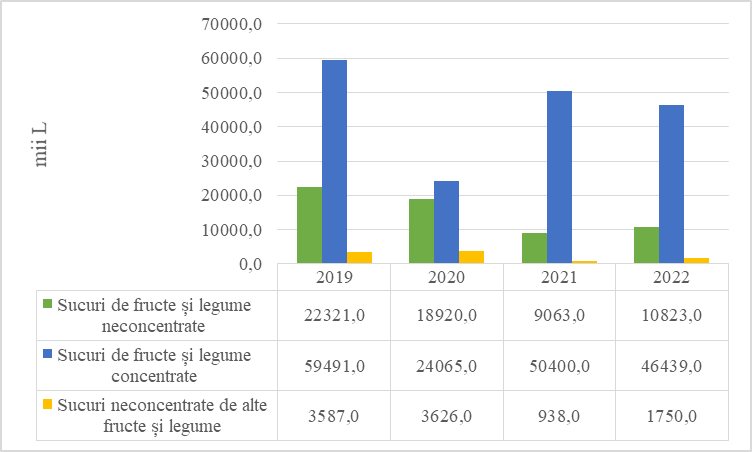 Figura 1. Producerea sucuri și produse similare De exemplu, în anul 2022, exportul de sucuri a depășit exportul din anul 2021 cu 30 %, iar în anul 2023 a înregistrat o scădere 11 %, ceea ce defavorizează și descurajează dezvoltarea industriei de conserve autohtone (vezi Tabelul 1/Tabelul 2 și figura 2).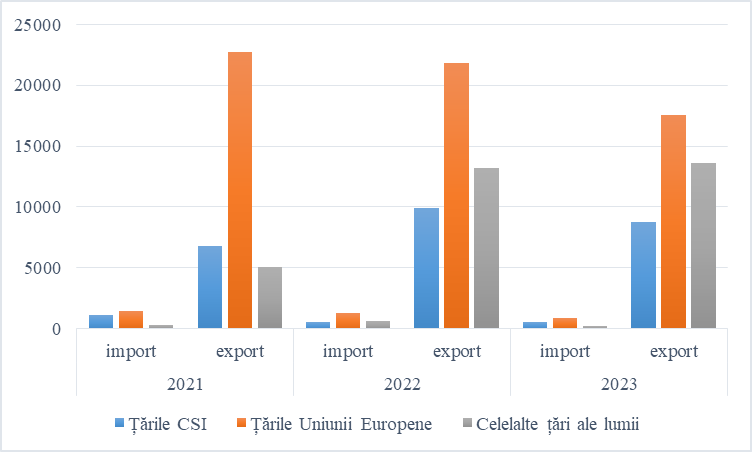 Figura 2. Exportul și importul de sucuri, anii 2021-2023În prezent, piața pune din ce în ce mai mult accentul pe calitatea produselor oferite. Prin urmare, pentru a câștiga segmente noi de piață, producătorul autohton are de rezolvat mai multe probleme legate de calitatea produsului finit, unele din acestea sunt următoarele:păstrarea la un nivel cât mai înalt al conținutului vitaminic, mineral și al substanțelor biologic active prezente în legumele proaspete;păstrarea substanțelor aromatice și gustative, care personalizează produsul;păstrarea stabilității suspensiei;asigurarea stabilității biologice, prin aplicarea unui tratament adecvat și asigurarea unei ambalări sigure.Gustul și calitatea produselor crescute în Republica Moldova sunt un exemplu bun de alimentație sănătoasă. De mai mulți ani producătorii locali depun eforturi mari pentru a răspunde cerințelor consumatorilor și pentru a le oferi calitate înaltă prin produse care corespund standardelor internaționale. Fabricile din țară continuă să se adapteze și să implementeze metode de păstrare și conservare a produselor locale, oferindu-le clienților siguranță, calitate și gust.Producerea de gemuri, dulcețuri și alte produse similare a crescut considerabil în anul 2022, cu 30 % față de anul 2021, acest fapt se datorează creșterii cererii și a calității produsului. Producătorul se aliniază la cerințele de calitate stabilite și solicitate de Uniunea Europeană, pentru introducerea pe piață a unor produse sigure, care să nu pună în pericol sănătatea si viața consumatorilor.   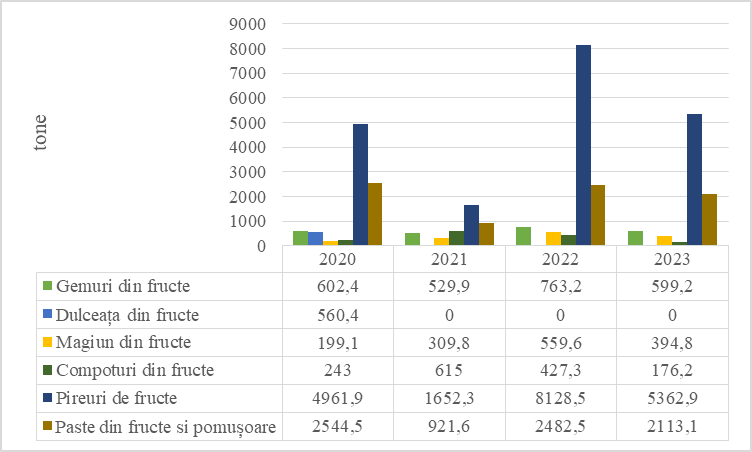 Figura 3. Producerea de gemuri, dulcețuri și alte produse similare.Din cantitatea produsă în anul 2022, pe piața internă a fost livrată circa 45 % din produs, restul circa 55 % fiind exportată (Figura 4 și Tabelul 1/Tabelul 2). Cea mai mare cantitate este orientată în țările Uniunii Europene, principalul partener fiind România. Figura 4. Exportul și importul de gemuri, dulcețuri și alte produse similare, anii 2021-2023Republica Moldova a înregistrat un import mai semnificativ în anul 2023, cu 12 %, de dulcețuri, jeleuri, marmelade, paste si piureuri de fructe, obținute prin fierbere, cu sau fără adaos de zahar sau de alți îndulcitori și în același timp, a crescut exportul în ultimii 5 ani cu o majorare de aproximativ 30-40 %.Tabelul 1. Exportul pentru sucuri și produse similare și gemuri, dulcețuri și produse similare anii 2021-2023Tabelul 2. Importul pentru sucuri și produse similare și gemuri, dulcețuri și produse similare anii 2021-2023 Cu toate că întreprinderile din Republica Moldova pot satisface cerințele pieței interne a sucului, gemurilor, dulcețurilor și a altor produse similare, atât din punct de vedere a sortimentului și a tipurilor de ambalaj, cât și din punct de vedere a volumului cerut pe piață, firmele comerciale importă din alte tari, care deseori este mai ieftin decât cel autohton și de o calitate mai joasă.Acest fapt, pe de o parte, are efecte benefice: provoacă o concurență sănătoasă între producători, ceea ce sporește calitatea produselor; lărgește sortimentul, ceea ce dă posibilitatea consumatorilor să-și aleagă produsul preferat; facilitează comerțul internațional etc. Conform datelor Biroului Național de Statistică, în Republica Moldova pentru anii 2019-2022, producerea de sucuri și produse similare prezentată în Figura 1 și producerea de gemuri, dulcețuri și alte produse similare este reprezentată în Figura 3: Figura 1. Producerea sucuri și produse similare De exemplu, în anul 2022, exportul de sucuri a depășit exportul din anul 2021 cu 30 %, iar în anul 2023 a înregistrat o scădere 11 %, ceea ce defavorizează și descurajează dezvoltarea industriei de conserve autohtone (vezi Tabelul 1/Tabelul 2 și figura 2).Figura 2. Exportul și importul de sucuri, anii 2021-2023În prezent, piața pune din ce în ce mai mult accentul pe calitatea produselor oferite. Prin urmare, pentru a câștiga segmente noi de piață, producătorul autohton are de rezolvat mai multe probleme legate de calitatea produsului finit, unele din acestea sunt următoarele:păstrarea la un nivel cât mai înalt al conținutului vitaminic, mineral și al substanțelor biologic active prezente în legumele proaspete;păstrarea substanțelor aromatice și gustative, care personalizează produsul;păstrarea stabilității suspensiei;asigurarea stabilității biologice, prin aplicarea unui tratament adecvat și asigurarea unei ambalări sigure.Gustul și calitatea produselor crescute în Republica Moldova sunt un exemplu bun de alimentație sănătoasă. De mai mulți ani producătorii locali depun eforturi mari pentru a răspunde cerințelor consumatorilor și pentru a le oferi calitate înaltă prin produse care corespund standardelor internaționale. Fabricile din țară continuă să se adapteze și să implementeze metode de păstrare și conservare a produselor locale, oferindu-le clienților siguranță, calitate și gust.Producerea de gemuri, dulcețuri și alte produse similare a crescut considerabil în anul 2022, cu 30 % față de anul 2021, acest fapt se datorează creșterii cererii și a calității produsului. Producătorul se aliniază la cerințele de calitate stabilite și solicitate de Uniunea Europeană, pentru introducerea pe piață a unor produse sigure, care să nu pună în pericol sănătatea si viața consumatorilor.   Figura 3. Producerea de gemuri, dulcețuri și alte produse similare.Din cantitatea produsă în anul 2022, pe piața internă a fost livrată circa 45 % din produs, restul circa 55 % fiind exportată (Figura 4 și Tabelul 1/Tabelul 2). Cea mai mare cantitate este orientată în țările Uniunii Europene, principalul partener fiind România. Figura 4. Exportul și importul de gemuri, dulcețuri și alte produse similare, anii 2021-2023Republica Moldova a înregistrat un import mai semnificativ în anul 2023, cu 12 %, de dulcețuri, jeleuri, marmelade, paste si piureuri de fructe, obținute prin fierbere, cu sau fără adaos de zahar sau de alți îndulcitori și în același timp, a crescut exportul în ultimii 5 ani cu o majorare de aproximativ 30-40 %.Tabelul 1. Exportul pentru sucuri și produse similare și gemuri, dulcețuri și produse similare anii 2021-2023Tabelul 2. Importul pentru sucuri și produse similare și gemuri, dulcețuri și produse similare anii 2021-2023 Cu toate că întreprinderile din Republica Moldova pot satisface cerințele pieței interne a sucului, gemurilor, dulcețurilor și a altor produse similare, atât din punct de vedere a sortimentului și a tipurilor de ambalaj, cât și din punct de vedere a volumului cerut pe piață, firmele comerciale importă din alte tari, care deseori este mai ieftin decât cel autohton și de o calitate mai joasă.Acest fapt, pe de o parte, are efecte benefice: provoacă o concurență sănătoasă între producători, ceea ce sporește calitatea produselor; lărgește sortimentul, ceea ce dă posibilitatea consumatorilor să-și aleagă produsul preferat; facilitează comerțul internațional etc. Conform datelor Biroului Național de Statistică, în Republica Moldova pentru anii 2019-2022, producerea de sucuri și produse similare prezentată în Figura 1 și producerea de gemuri, dulcețuri și alte produse similare este reprezentată în Figura 3: Figura 1. Producerea sucuri și produse similare De exemplu, în anul 2022, exportul de sucuri a depășit exportul din anul 2021 cu 30 %, iar în anul 2023 a înregistrat o scădere 11 %, ceea ce defavorizează și descurajează dezvoltarea industriei de conserve autohtone (vezi Tabelul 1/Tabelul 2 și figura 2).Figura 2. Exportul și importul de sucuri, anii 2021-2023În prezent, piața pune din ce în ce mai mult accentul pe calitatea produselor oferite. Prin urmare, pentru a câștiga segmente noi de piață, producătorul autohton are de rezolvat mai multe probleme legate de calitatea produsului finit, unele din acestea sunt următoarele:păstrarea la un nivel cât mai înalt al conținutului vitaminic, mineral și al substanțelor biologic active prezente în legumele proaspete;păstrarea substanțelor aromatice și gustative, care personalizează produsul;păstrarea stabilității suspensiei;asigurarea stabilității biologice, prin aplicarea unui tratament adecvat și asigurarea unei ambalări sigure.Gustul și calitatea produselor crescute în Republica Moldova sunt un exemplu bun de alimentație sănătoasă. De mai mulți ani producătorii locali depun eforturi mari pentru a răspunde cerințelor consumatorilor și pentru a le oferi calitate înaltă prin produse care corespund standardelor internaționale. Fabricile din țară continuă să se adapteze și să implementeze metode de păstrare și conservare a produselor locale, oferindu-le clienților siguranță, calitate și gust.Producerea de gemuri, dulcețuri și alte produse similare a crescut considerabil în anul 2022, cu 30 % față de anul 2021, acest fapt se datorează creșterii cererii și a calității produsului. Producătorul se aliniază la cerințele de calitate stabilite și solicitate de Uniunea Europeană, pentru introducerea pe piață a unor produse sigure, care să nu pună în pericol sănătatea si viața consumatorilor.   Figura 3. Producerea de gemuri, dulcețuri și alte produse similare.Din cantitatea produsă în anul 2022, pe piața internă a fost livrată circa 45 % din produs, restul circa 55 % fiind exportată (Figura 4 și Tabelul 1/Tabelul 2). Cea mai mare cantitate este orientată în țările Uniunii Europene, principalul partener fiind România. Figura 4. Exportul și importul de gemuri, dulcețuri și alte produse similare, anii 2021-2023Republica Moldova a înregistrat un import mai semnificativ în anul 2023, cu 12 %, de dulcețuri, jeleuri, marmelade, paste si piureuri de fructe, obținute prin fierbere, cu sau fără adaos de zahar sau de alți îndulcitori și în același timp, a crescut exportul în ultimii 5 ani cu o majorare de aproximativ 30-40 %.Tabelul 1. Exportul pentru sucuri și produse similare și gemuri, dulcețuri și produse similare anii 2021-2023Tabelul 2. Importul pentru sucuri și produse similare și gemuri, dulcețuri și produse similare anii 2021-2023 Cu toate că întreprinderile din Republica Moldova pot satisface cerințele pieței interne a sucului, gemurilor, dulcețurilor și a altor produse similare, atât din punct de vedere a sortimentului și a tipurilor de ambalaj, cât și din punct de vedere a volumului cerut pe piață, firmele comerciale importă din alte tari, care deseori este mai ieftin decât cel autohton și de o calitate mai joasă.Acest fapt, pe de o parte, are efecte benefice: provoacă o concurență sănătoasă între producători, ceea ce sporește calitatea produselor; lărgește sortimentul, ceea ce dă posibilitatea consumatorilor să-și aleagă produsul preferat; facilitează comerțul internațional etc. Conform datelor Biroului Național de Statistică, în Republica Moldova pentru anii 2019-2022, producerea de sucuri și produse similare prezentată în Figura 1 și producerea de gemuri, dulcețuri și alte produse similare este reprezentată în Figura 3: Figura 1. Producerea sucuri și produse similare De exemplu, în anul 2022, exportul de sucuri a depășit exportul din anul 2021 cu 30 %, iar în anul 2023 a înregistrat o scădere 11 %, ceea ce defavorizează și descurajează dezvoltarea industriei de conserve autohtone (vezi Tabelul 1/Tabelul 2 și figura 2).Figura 2. Exportul și importul de sucuri, anii 2021-2023În prezent, piața pune din ce în ce mai mult accentul pe calitatea produselor oferite. Prin urmare, pentru a câștiga segmente noi de piață, producătorul autohton are de rezolvat mai multe probleme legate de calitatea produsului finit, unele din acestea sunt următoarele:păstrarea la un nivel cât mai înalt al conținutului vitaminic, mineral și al substanțelor biologic active prezente în legumele proaspete;păstrarea substanțelor aromatice și gustative, care personalizează produsul;păstrarea stabilității suspensiei;asigurarea stabilității biologice, prin aplicarea unui tratament adecvat și asigurarea unei ambalări sigure.Gustul și calitatea produselor crescute în Republica Moldova sunt un exemplu bun de alimentație sănătoasă. De mai mulți ani producătorii locali depun eforturi mari pentru a răspunde cerințelor consumatorilor și pentru a le oferi calitate înaltă prin produse care corespund standardelor internaționale. Fabricile din țară continuă să se adapteze și să implementeze metode de păstrare și conservare a produselor locale, oferindu-le clienților siguranță, calitate și gust.Producerea de gemuri, dulcețuri și alte produse similare a crescut considerabil în anul 2022, cu 30 % față de anul 2021, acest fapt se datorează creșterii cererii și a calității produsului. Producătorul se aliniază la cerințele de calitate stabilite și solicitate de Uniunea Europeană, pentru introducerea pe piață a unor produse sigure, care să nu pună în pericol sănătatea si viața consumatorilor.   Figura 3. Producerea de gemuri, dulcețuri și alte produse similare.Din cantitatea produsă în anul 2022, pe piața internă a fost livrată circa 45 % din produs, restul circa 55 % fiind exportată (Figura 4 și Tabelul 1/Tabelul 2). Cea mai mare cantitate este orientată în țările Uniunii Europene, principalul partener fiind România. Figura 4. Exportul și importul de gemuri, dulcețuri și alte produse similare, anii 2021-2023Republica Moldova a înregistrat un import mai semnificativ în anul 2023, cu 12 %, de dulcețuri, jeleuri, marmelade, paste si piureuri de fructe, obținute prin fierbere, cu sau fără adaos de zahar sau de alți îndulcitori și în același timp, a crescut exportul în ultimii 5 ani cu o majorare de aproximativ 30-40 %.Tabelul 1. Exportul pentru sucuri și produse similare și gemuri, dulcețuri și produse similare anii 2021-2023Tabelul 2. Importul pentru sucuri și produse similare și gemuri, dulcețuri și produse similare anii 2021-2023 c) Expuneți clar cauzele care au dus la apariția problemei: c) Expuneți clar cauzele care au dus la apariția problemei: c) Expuneți clar cauzele care au dus la apariția problemei: c) Expuneți clar cauzele care au dus la apariția problemei: Necesitatea stabilirii unor cerințe clare de calitate și completarea cu noi definiții pentru produsele: sucuri, gemuri, jeleuri și alte produse similare, care să corespundă atât cerințelor la zi, cât și actelor normative în vigoare.  Totodată, mediul de afaceri și ANSA au înaintat mai multe demersuri înaintare de către privind necesitatea de aducere în concordanță a prevederilor Reglementărilor tehnice, deoarece prevederile și-au pierdut actualitatea, ca urmare a modificării unor acte normative precum: Legea nr. 420/2006 privind activitatea de reglementare tehnică, Legea 10/2009 privind supravegherea de stat a sănătății publice, precum și a abrogării unor acte normative precum: Legea 78/2004 privind produsele alimentare, Legea 113/2012 cu privire la stabilirea principiilor şi a cerințelor generale ale legislației privind siguranța alimentelor, Legea nr. 186/2003 cu privire la evaluarea conformității produselor, Nomenclatorul produselor din domeniul reglementat, supuse certificării conformității obligatorii, aprobat prin Hotărârea Guvernului nr. 1469/2004. Necesitatea stabilirii unor cerințe clare de calitate și completarea cu noi definiții pentru produsele: sucuri, gemuri, jeleuri și alte produse similare, care să corespundă atât cerințelor la zi, cât și actelor normative în vigoare.  Totodată, mediul de afaceri și ANSA au înaintat mai multe demersuri înaintare de către privind necesitatea de aducere în concordanță a prevederilor Reglementărilor tehnice, deoarece prevederile și-au pierdut actualitatea, ca urmare a modificării unor acte normative precum: Legea nr. 420/2006 privind activitatea de reglementare tehnică, Legea 10/2009 privind supravegherea de stat a sănătății publice, precum și a abrogării unor acte normative precum: Legea 78/2004 privind produsele alimentare, Legea 113/2012 cu privire la stabilirea principiilor şi a cerințelor generale ale legislației privind siguranța alimentelor, Legea nr. 186/2003 cu privire la evaluarea conformității produselor, Nomenclatorul produselor din domeniul reglementat, supuse certificării conformității obligatorii, aprobat prin Hotărârea Guvernului nr. 1469/2004. Necesitatea stabilirii unor cerințe clare de calitate și completarea cu noi definiții pentru produsele: sucuri, gemuri, jeleuri și alte produse similare, care să corespundă atât cerințelor la zi, cât și actelor normative în vigoare.  Totodată, mediul de afaceri și ANSA au înaintat mai multe demersuri înaintare de către privind necesitatea de aducere în concordanță a prevederilor Reglementărilor tehnice, deoarece prevederile și-au pierdut actualitatea, ca urmare a modificării unor acte normative precum: Legea nr. 420/2006 privind activitatea de reglementare tehnică, Legea 10/2009 privind supravegherea de stat a sănătății publice, precum și a abrogării unor acte normative precum: Legea 78/2004 privind produsele alimentare, Legea 113/2012 cu privire la stabilirea principiilor şi a cerințelor generale ale legislației privind siguranța alimentelor, Legea nr. 186/2003 cu privire la evaluarea conformității produselor, Nomenclatorul produselor din domeniul reglementat, supuse certificării conformității obligatorii, aprobat prin Hotărârea Guvernului nr. 1469/2004. Necesitatea stabilirii unor cerințe clare de calitate și completarea cu noi definiții pentru produsele: sucuri, gemuri, jeleuri și alte produse similare, care să corespundă atât cerințelor la zi, cât și actelor normative în vigoare.  Totodată, mediul de afaceri și ANSA au înaintat mai multe demersuri înaintare de către privind necesitatea de aducere în concordanță a prevederilor Reglementărilor tehnice, deoarece prevederile și-au pierdut actualitatea, ca urmare a modificării unor acte normative precum: Legea nr. 420/2006 privind activitatea de reglementare tehnică, Legea 10/2009 privind supravegherea de stat a sănătății publice, precum și a abrogării unor acte normative precum: Legea 78/2004 privind produsele alimentare, Legea 113/2012 cu privire la stabilirea principiilor şi a cerințelor generale ale legislației privind siguranța alimentelor, Legea nr. 186/2003 cu privire la evaluarea conformității produselor, Nomenclatorul produselor din domeniul reglementat, supuse certificării conformității obligatorii, aprobat prin Hotărârea Guvernului nr. 1469/2004. d) Descrieți cum a evoluat problema și cum va evolua fără o intervenție: d) Descrieți cum a evoluat problema și cum va evolua fără o intervenție: d) Descrieți cum a evoluat problema și cum va evolua fără o intervenție: d) Descrieți cum a evoluat problema și cum va evolua fără o intervenție: Până la semnarea Acordului de Asociere, produsele alimentare erau plasate pe piață în conformitate cu Legea 235/2011 privind activitățile de acreditare și de evaluare a conformității și a Legii 420/2006 privind activitatea de reglementare tehnică. În conformitate cu actele normative menționate, la plasarea pe piață, produsele trebuiau să fie însoțite de Declarația de conformitate emisă de către producător, care se baza pe rezultatele evaluării conformității.În anul 2014, după semnarea Acordului de Asociere, Republica Moldova, s-au deschis noi oportunități pentru exportul produselor alimentare, dar acestea trebuie să corespundă prevederilor legislației UE. Astfel a început un amplu proces de armonizare a legislației naționale la legislația UE. În anul 2016, prin modificarea Legilor 420/2006 și a Legii 235/2011, produsele alimentare au fost excluse din domeniul reglementat. Astfel producătorul având o libertate mai mare privind produsele, procedeele și metodele lor de producție, dar și o responsabilitate privind respectare obligatorie a prevederilor ce țin de igiena produselor, inofensivitate, ambalarea și etichetarea acestora etc. Fără nici o intervenție, cadrul normativ va rămâne distorsionat, neclar și dificil de implementat, generând situații de conflict între mediul de afaceri și organele de control. Mai mult ca atât în aceste situații pot genera apariția riscurilor de corupție, astfel în final fiind pusă în pericol sănătatea consumatorului. Pe de altă parte, scade interesul producătorului de a dezvolta o afacere în Republica Moldova. Până la semnarea Acordului de Asociere, produsele alimentare erau plasate pe piață în conformitate cu Legea 235/2011 privind activitățile de acreditare și de evaluare a conformității și a Legii 420/2006 privind activitatea de reglementare tehnică. În conformitate cu actele normative menționate, la plasarea pe piață, produsele trebuiau să fie însoțite de Declarația de conformitate emisă de către producător, care se baza pe rezultatele evaluării conformității.În anul 2014, după semnarea Acordului de Asociere, Republica Moldova, s-au deschis noi oportunități pentru exportul produselor alimentare, dar acestea trebuie să corespundă prevederilor legislației UE. Astfel a început un amplu proces de armonizare a legislației naționale la legislația UE. În anul 2016, prin modificarea Legilor 420/2006 și a Legii 235/2011, produsele alimentare au fost excluse din domeniul reglementat. Astfel producătorul având o libertate mai mare privind produsele, procedeele și metodele lor de producție, dar și o responsabilitate privind respectare obligatorie a prevederilor ce țin de igiena produselor, inofensivitate, ambalarea și etichetarea acestora etc. Fără nici o intervenție, cadrul normativ va rămâne distorsionat, neclar și dificil de implementat, generând situații de conflict între mediul de afaceri și organele de control. Mai mult ca atât în aceste situații pot genera apariția riscurilor de corupție, astfel în final fiind pusă în pericol sănătatea consumatorului. Pe de altă parte, scade interesul producătorului de a dezvolta o afacere în Republica Moldova. Până la semnarea Acordului de Asociere, produsele alimentare erau plasate pe piață în conformitate cu Legea 235/2011 privind activitățile de acreditare și de evaluare a conformității și a Legii 420/2006 privind activitatea de reglementare tehnică. În conformitate cu actele normative menționate, la plasarea pe piață, produsele trebuiau să fie însoțite de Declarația de conformitate emisă de către producător, care se baza pe rezultatele evaluării conformității.În anul 2014, după semnarea Acordului de Asociere, Republica Moldova, s-au deschis noi oportunități pentru exportul produselor alimentare, dar acestea trebuie să corespundă prevederilor legislației UE. Astfel a început un amplu proces de armonizare a legislației naționale la legislația UE. În anul 2016, prin modificarea Legilor 420/2006 și a Legii 235/2011, produsele alimentare au fost excluse din domeniul reglementat. Astfel producătorul având o libertate mai mare privind produsele, procedeele și metodele lor de producție, dar și o responsabilitate privind respectare obligatorie a prevederilor ce țin de igiena produselor, inofensivitate, ambalarea și etichetarea acestora etc. Fără nici o intervenție, cadrul normativ va rămâne distorsionat, neclar și dificil de implementat, generând situații de conflict între mediul de afaceri și organele de control. Mai mult ca atât în aceste situații pot genera apariția riscurilor de corupție, astfel în final fiind pusă în pericol sănătatea consumatorului. Pe de altă parte, scade interesul producătorului de a dezvolta o afacere în Republica Moldova. Până la semnarea Acordului de Asociere, produsele alimentare erau plasate pe piață în conformitate cu Legea 235/2011 privind activitățile de acreditare și de evaluare a conformității și a Legii 420/2006 privind activitatea de reglementare tehnică. În conformitate cu actele normative menționate, la plasarea pe piață, produsele trebuiau să fie însoțite de Declarația de conformitate emisă de către producător, care se baza pe rezultatele evaluării conformității.În anul 2014, după semnarea Acordului de Asociere, Republica Moldova, s-au deschis noi oportunități pentru exportul produselor alimentare, dar acestea trebuie să corespundă prevederilor legislației UE. Astfel a început un amplu proces de armonizare a legislației naționale la legislația UE. În anul 2016, prin modificarea Legilor 420/2006 și a Legii 235/2011, produsele alimentare au fost excluse din domeniul reglementat. Astfel producătorul având o libertate mai mare privind produsele, procedeele și metodele lor de producție, dar și o responsabilitate privind respectare obligatorie a prevederilor ce țin de igiena produselor, inofensivitate, ambalarea și etichetarea acestora etc. Fără nici o intervenție, cadrul normativ va rămâne distorsionat, neclar și dificil de implementat, generând situații de conflict între mediul de afaceri și organele de control. Mai mult ca atât în aceste situații pot genera apariția riscurilor de corupție, astfel în final fiind pusă în pericol sănătatea consumatorului. Pe de altă parte, scade interesul producătorului de a dezvolta o afacere în Republica Moldova. e) Descrieți cadrul juridic actual aplicabil raporturilor analizate și identificați carențele prevederilor normative în vigoare, identificați documentele de politici și reglementările existente care condiționează intervenția statuluie) Descrieți cadrul juridic actual aplicabil raporturilor analizate și identificați carențele prevederilor normative în vigoare, identificați documentele de politici și reglementările existente care condiționează intervenția statuluie) Descrieți cadrul juridic actual aplicabil raporturilor analizate și identificați carențele prevederilor normative în vigoare, identificați documentele de politici și reglementările existente care condiționează intervenția statuluie) Descrieți cadrul juridic actual aplicabil raporturilor analizate și identificați carențele prevederilor normative în vigoare, identificați documentele de politici și reglementările existente care condiționează intervenția statuluiOdată cu modificarea și/sau abrogarea unor acte normative precum: Legea nr. 78/2004 privind produsele alimentare, Hotărârea Guvernului nr. 1469/2004 privind aprobarea Nomenclatorului produselor din domeniul reglementat, supuse certificării conformității obligatorii, a Legii nr. 420/2006 privind activitatea de reglementare tehnică, care sunt substituite cu Legea nr. 306/2018 privind siguranța alimentelor, cu modificările ulterioare, prin urmare, a apărut necesitatea de operare a unor modificări în textul Hotărârii de Guvern nr. 216/2008 cu privire la aprobarea Reglementării tehnice “Gemuri, jeleuri, dulcețuri, piureuri și alte produse similare” și în textul Hotărârii Guvernului nr. 1111/2010 cu privire la aprobarea Reglementării tehnice „Sucuri şi anumite produse similare destinate consumului uman”, în vederea aducerii în concordanță cu prevederile actelor normative în vigoare, precum și cu cerințele actuale aferente produselor solicitate pe piață.Cadrul juridic actual aferent produselor menționate în proiectul de modificare este reprezentat de:1. Legea nr. 306/2018 privind siguranța alimentelor, care, în materie de produse alimentare, stabilește principiile generale de reglementare a domeniului produselor alimentare și al hranei pentru animale, în general, și a siguranței acestora. De asemenea, pentru plasarea pe piața internă a produselor alimentare nu va mai fi necesar, alt act permisiv emis de către autoritatea de control decât certificatul de calitate a produselor în cauză. Aceasta de fapt va elimina barierele nejustificate și inutile în dezvoltarea afacerilor din domeniul alimentar, dar totodată va responsabiliza la maxim operatorii care prin propria responsabilitate va trebui să garanteze siguranța și calitatea produsului supus comercializării.Astfel, conform politicii legislative ale UE responsabil pentru siguranța și calitatea  produselor alimentare plasate pe raft este operatorul din domeniul alimentar. Siguranța alimentelor este supravegheată de către ANSA, iar certificatul de calitate presupune o garanție oferita de operator pentru un lot de  produse confirmate prin teste de laborator și programele de autocontrol aplicate de către operatorul din domeniul alimentar.2. Legea nr. 279/2017 privind informarea consumatorului cu privire la produsele alimentare, care definește cerințele și responsabilitățile generale ce reglementează informațiile referitoare la produsele alimentare, în special etichetarea produselor alimentare, stabilind informațiile obligatorii referitoare la produsele alimentare pentru asigurarea unui înalt nivel de protecție a consumatorilor.3. Hotărârea Guvernului 221/2009 cu privire la aprobarea Regulilor privind criteriile microbiologice pentru produsele alimentare.4. Hotărârii Guvernului nr. 229/2013 pentru aprobarea Regulamentului sanitar privind aditivii alimentari.Odată cu modificarea și/sau abrogarea unor acte normative precum: Legea nr. 78/2004 privind produsele alimentare, Hotărârea Guvernului nr. 1469/2004 privind aprobarea Nomenclatorului produselor din domeniul reglementat, supuse certificării conformității obligatorii, a Legii nr. 420/2006 privind activitatea de reglementare tehnică, care sunt substituite cu Legea nr. 306/2018 privind siguranța alimentelor, cu modificările ulterioare, prin urmare, a apărut necesitatea de operare a unor modificări în textul Hotărârii de Guvern nr. 216/2008 cu privire la aprobarea Reglementării tehnice “Gemuri, jeleuri, dulcețuri, piureuri și alte produse similare” și în textul Hotărârii Guvernului nr. 1111/2010 cu privire la aprobarea Reglementării tehnice „Sucuri şi anumite produse similare destinate consumului uman”, în vederea aducerii în concordanță cu prevederile actelor normative în vigoare, precum și cu cerințele actuale aferente produselor solicitate pe piață.Cadrul juridic actual aferent produselor menționate în proiectul de modificare este reprezentat de:1. Legea nr. 306/2018 privind siguranța alimentelor, care, în materie de produse alimentare, stabilește principiile generale de reglementare a domeniului produselor alimentare și al hranei pentru animale, în general, și a siguranței acestora. De asemenea, pentru plasarea pe piața internă a produselor alimentare nu va mai fi necesar, alt act permisiv emis de către autoritatea de control decât certificatul de calitate a produselor în cauză. Aceasta de fapt va elimina barierele nejustificate și inutile în dezvoltarea afacerilor din domeniul alimentar, dar totodată va responsabiliza la maxim operatorii care prin propria responsabilitate va trebui să garanteze siguranța și calitatea produsului supus comercializării.Astfel, conform politicii legislative ale UE responsabil pentru siguranța și calitatea  produselor alimentare plasate pe raft este operatorul din domeniul alimentar. Siguranța alimentelor este supravegheată de către ANSA, iar certificatul de calitate presupune o garanție oferita de operator pentru un lot de  produse confirmate prin teste de laborator și programele de autocontrol aplicate de către operatorul din domeniul alimentar.2. Legea nr. 279/2017 privind informarea consumatorului cu privire la produsele alimentare, care definește cerințele și responsabilitățile generale ce reglementează informațiile referitoare la produsele alimentare, în special etichetarea produselor alimentare, stabilind informațiile obligatorii referitoare la produsele alimentare pentru asigurarea unui înalt nivel de protecție a consumatorilor.3. Hotărârea Guvernului 221/2009 cu privire la aprobarea Regulilor privind criteriile microbiologice pentru produsele alimentare.4. Hotărârii Guvernului nr. 229/2013 pentru aprobarea Regulamentului sanitar privind aditivii alimentari.Odată cu modificarea și/sau abrogarea unor acte normative precum: Legea nr. 78/2004 privind produsele alimentare, Hotărârea Guvernului nr. 1469/2004 privind aprobarea Nomenclatorului produselor din domeniul reglementat, supuse certificării conformității obligatorii, a Legii nr. 420/2006 privind activitatea de reglementare tehnică, care sunt substituite cu Legea nr. 306/2018 privind siguranța alimentelor, cu modificările ulterioare, prin urmare, a apărut necesitatea de operare a unor modificări în textul Hotărârii de Guvern nr. 216/2008 cu privire la aprobarea Reglementării tehnice “Gemuri, jeleuri, dulcețuri, piureuri și alte produse similare” și în textul Hotărârii Guvernului nr. 1111/2010 cu privire la aprobarea Reglementării tehnice „Sucuri şi anumite produse similare destinate consumului uman”, în vederea aducerii în concordanță cu prevederile actelor normative în vigoare, precum și cu cerințele actuale aferente produselor solicitate pe piață.Cadrul juridic actual aferent produselor menționate în proiectul de modificare este reprezentat de:1. Legea nr. 306/2018 privind siguranța alimentelor, care, în materie de produse alimentare, stabilește principiile generale de reglementare a domeniului produselor alimentare și al hranei pentru animale, în general, și a siguranței acestora. De asemenea, pentru plasarea pe piața internă a produselor alimentare nu va mai fi necesar, alt act permisiv emis de către autoritatea de control decât certificatul de calitate a produselor în cauză. Aceasta de fapt va elimina barierele nejustificate și inutile în dezvoltarea afacerilor din domeniul alimentar, dar totodată va responsabiliza la maxim operatorii care prin propria responsabilitate va trebui să garanteze siguranța și calitatea produsului supus comercializării.Astfel, conform politicii legislative ale UE responsabil pentru siguranța și calitatea  produselor alimentare plasate pe raft este operatorul din domeniul alimentar. Siguranța alimentelor este supravegheată de către ANSA, iar certificatul de calitate presupune o garanție oferita de operator pentru un lot de  produse confirmate prin teste de laborator și programele de autocontrol aplicate de către operatorul din domeniul alimentar.2. Legea nr. 279/2017 privind informarea consumatorului cu privire la produsele alimentare, care definește cerințele și responsabilitățile generale ce reglementează informațiile referitoare la produsele alimentare, în special etichetarea produselor alimentare, stabilind informațiile obligatorii referitoare la produsele alimentare pentru asigurarea unui înalt nivel de protecție a consumatorilor.3. Hotărârea Guvernului 221/2009 cu privire la aprobarea Regulilor privind criteriile microbiologice pentru produsele alimentare.4. Hotărârii Guvernului nr. 229/2013 pentru aprobarea Regulamentului sanitar privind aditivii alimentari.Odată cu modificarea și/sau abrogarea unor acte normative precum: Legea nr. 78/2004 privind produsele alimentare, Hotărârea Guvernului nr. 1469/2004 privind aprobarea Nomenclatorului produselor din domeniul reglementat, supuse certificării conformității obligatorii, a Legii nr. 420/2006 privind activitatea de reglementare tehnică, care sunt substituite cu Legea nr. 306/2018 privind siguranța alimentelor, cu modificările ulterioare, prin urmare, a apărut necesitatea de operare a unor modificări în textul Hotărârii de Guvern nr. 216/2008 cu privire la aprobarea Reglementării tehnice “Gemuri, jeleuri, dulcețuri, piureuri și alte produse similare” și în textul Hotărârii Guvernului nr. 1111/2010 cu privire la aprobarea Reglementării tehnice „Sucuri şi anumite produse similare destinate consumului uman”, în vederea aducerii în concordanță cu prevederile actelor normative în vigoare, precum și cu cerințele actuale aferente produselor solicitate pe piață.Cadrul juridic actual aferent produselor menționate în proiectul de modificare este reprezentat de:1. Legea nr. 306/2018 privind siguranța alimentelor, care, în materie de produse alimentare, stabilește principiile generale de reglementare a domeniului produselor alimentare și al hranei pentru animale, în general, și a siguranței acestora. De asemenea, pentru plasarea pe piața internă a produselor alimentare nu va mai fi necesar, alt act permisiv emis de către autoritatea de control decât certificatul de calitate a produselor în cauză. Aceasta de fapt va elimina barierele nejustificate și inutile în dezvoltarea afacerilor din domeniul alimentar, dar totodată va responsabiliza la maxim operatorii care prin propria responsabilitate va trebui să garanteze siguranța și calitatea produsului supus comercializării.Astfel, conform politicii legislative ale UE responsabil pentru siguranța și calitatea  produselor alimentare plasate pe raft este operatorul din domeniul alimentar. Siguranța alimentelor este supravegheată de către ANSA, iar certificatul de calitate presupune o garanție oferita de operator pentru un lot de  produse confirmate prin teste de laborator și programele de autocontrol aplicate de către operatorul din domeniul alimentar.2. Legea nr. 279/2017 privind informarea consumatorului cu privire la produsele alimentare, care definește cerințele și responsabilitățile generale ce reglementează informațiile referitoare la produsele alimentare, în special etichetarea produselor alimentare, stabilind informațiile obligatorii referitoare la produsele alimentare pentru asigurarea unui înalt nivel de protecție a consumatorilor.3. Hotărârea Guvernului 221/2009 cu privire la aprobarea Regulilor privind criteriile microbiologice pentru produsele alimentare.4. Hotărârii Guvernului nr. 229/2013 pentru aprobarea Regulamentului sanitar privind aditivii alimentari.2. Stabilirea obiectivelor2. Stabilirea obiectivelor2. Stabilirea obiectivelor2. Stabilirea obiectivelora) Expuneți obiectivele (care trebuie să fie legate direct de problemă și cauzele acesteia, formulate cuantificat, măsurabil, fixat în timp și realist)a) Expuneți obiectivele (care trebuie să fie legate direct de problemă și cauzele acesteia, formulate cuantificat, măsurabil, fixat în timp și realist)a) Expuneți obiectivele (care trebuie să fie legate direct de problemă și cauzele acesteia, formulate cuantificat, măsurabil, fixat în timp și realist)a) Expuneți obiectivele (care trebuie să fie legate direct de problemă și cauzele acesteia, formulate cuantificat, măsurabil, fixat în timp și realist)Prezentul proiect implică următoarele obiective:- plasarea pe piață și comercializarea unor produse care să corespundă  cerințelor de calitate;- stabilirea unor relații bazate pe o concurență loială;- protecția consumatorului; - excluderea practicilor neloiale.Prezentul proiect implică următoarele obiective:- plasarea pe piață și comercializarea unor produse care să corespundă  cerințelor de calitate;- stabilirea unor relații bazate pe o concurență loială;- protecția consumatorului; - excluderea practicilor neloiale.Prezentul proiect implică următoarele obiective:- plasarea pe piață și comercializarea unor produse care să corespundă  cerințelor de calitate;- stabilirea unor relații bazate pe o concurență loială;- protecția consumatorului; - excluderea practicilor neloiale.Prezentul proiect implică următoarele obiective:- plasarea pe piață și comercializarea unor produse care să corespundă  cerințelor de calitate;- stabilirea unor relații bazate pe o concurență loială;- protecția consumatorului; - excluderea practicilor neloiale.3. Identificarea opțiunilor3. Identificarea opțiunilor3. Identificarea opțiunilor3. Identificarea opțiunilora) Expuneți succint opțiunea “a nu face nimic”, care presupune lipsa de intervențiea) Expuneți succint opțiunea “a nu face nimic”, care presupune lipsa de intervențiea) Expuneți succint opțiunea “a nu face nimic”, care presupune lipsa de intervențiea) Expuneți succint opțiunea “a nu face nimic”, care presupune lipsa de intervențieOpțiunea de „a nu face nimic”, nu are nici un avantaj. Consecințele fiind descrise la pct. 1. d).Opțiunea de „a nu face nimic”, nu are nici un avantaj. Consecințele fiind descrise la pct. 1. d).Opțiunea de „a nu face nimic”, nu are nici un avantaj. Consecințele fiind descrise la pct. 1. d).Opțiunea de „a nu face nimic”, nu are nici un avantaj. Consecințele fiind descrise la pct. 1. d).b) Expuneți principalele prevederi ale proiectului, cu impact, explicând cum acestea țintesc cauzele problemei, cu indicarea novațiilor și întregului spectru de soluții/drepturi/obligații ce se doresc să fie aprobateb) Expuneți principalele prevederi ale proiectului, cu impact, explicând cum acestea țintesc cauzele problemei, cu indicarea novațiilor și întregului spectru de soluții/drepturi/obligații ce se doresc să fie aprobateb) Expuneți principalele prevederi ale proiectului, cu impact, explicând cum acestea țintesc cauzele problemei, cu indicarea novațiilor și întregului spectru de soluții/drepturi/obligații ce se doresc să fie aprobateb) Expuneți principalele prevederi ale proiectului, cu impact, explicând cum acestea țintesc cauzele problemei, cu indicarea novațiilor și întregului spectru de soluții/drepturi/obligații ce se doresc să fie aprobateMoldova fiind statutul de țară candidată la UE, obținut de către Republica Moldova în iunie 2022, revizuirea și racordarea cadrului normativ național la cadrul nou comunitar reprezintă un deziderat, pe care Guvernul urmărește să-l realizeze în termeni cât mai proximi.Prin urmare, fără o intervenție legislativă promptă, reglementarea calității gemurilor, jeleurilor, dulcețurilor, piureurilor și a altor produse similare și a sucurilor și anumitor produse similare în Republica Moldova va fi una defectuoasă, neconformă prevederilor UE în acest sens, acest lucru având un impact negativ și asupra gradului de transpunere a legislației UE în cea națională.Astfel, în vederea continuării exercițiului de armonizare a legislației, în proiect vor fi transpuse prevederile: art. 1, Anexa I, Anexa II și Anexa III din Directiva 2001/113/CE a Consiliului din 20 decembrie 2001 privind gemurile, jeleurile și marmeladele de fructe, precum și piureul de castane îndulcit destinate alimentației umane, publicat în Jurnalul Oficial al Uniunii Europene L 010 12.1.2002, p. 67, așa cum a fost modificată ultima dată prin Regulamentul (UE) nr. 1021/2013 al Parlamentului European și al Consiliului din 9 octombrie 2013 de modificare a Directivelor 1999/4/CE și 2000/36/CE ale Parlamentului European și ale Consiliului și a Directivelor 2001/111/CE, 2001/113/CE și 2001/114/CE ale Consiliului în ceea ce privește competențele care urmează să fie conferite Comisiei;  Codex STAN 296-2009 (amendat în: 2017, 2020, 2022) standard pentru gemuri, jeleuri și marmelade.”;Anexa I, Anexa II, Anexa IV și Anexa V din Directiva 2001/112/CE a Consiliului din 20 decembrie 2001 privind sucurile de fructe și anumite produse similare destinate consumului uman, publicat în Jurnalul Oficial al Uniunii Europene L 010 12.1.2002, p. 58, așa cum a fost modificată ultima dată prin Regulamentul Delegat (UE) nr. 1040/2014 al Comisiei din 25 iulie 2014 de modificare a Directivei 2001/112/CE a Consiliului privind sucurile de fructe și anumite produse similare destinate consumului uman, în vederea adaptării la progresele tehnice a anexei I la respectiva directivă; Codex STAN 247-2005 (amendat în: 2022) standard pentru sucuri de fructe și nectare.” Totodată, ca urmare a modificării Legii 420/2006, prin excluderea produselor alimentare din domeniul reglementat, termenul de „Reglementare” în tot textul actului normativ, urmează a fi substituit cu termenul „Cerințe”.Reglementarea tehnică “Gemuri, jeleuri, dulcețuri, piureuri și alte produse similare” transpune parțial prevederile din Directiva 2001/113/CE a Consiliului din 20 decembrie 2001 privind gemurile, jeleurile și marmeladele de fructe, precum și piureul de castane îndulcit destinate alimentației umane, modificat ultima dată în anul 2013. Astfel apare necesitare de actualizare a clauzei de armonizare.Reglementarea tehnică „Sucuri și produse similare destinate consumului uman” transpune parțial prevederile din Directiva 2001/112/CE a Consiliului din 20 decembrie 2001 privind sucurile de fructe și anumite produse similare destinate consumului uman. Moldova fiind statutul de țară candidată la UE, obținut de către Republica Moldova în iunie 2022, revizuirea și racordarea cadrului normativ național la cadrul nou comunitar reprezintă un deziderat, pe care Guvernul urmărește să-l realizeze în termeni cât mai proximi.Prin urmare, fără o intervenție legislativă promptă, reglementarea calității gemurilor, jeleurilor, dulcețurilor, piureurilor și a altor produse similare și a sucurilor și anumitor produse similare în Republica Moldova va fi una defectuoasă, neconformă prevederilor UE în acest sens, acest lucru având un impact negativ și asupra gradului de transpunere a legislației UE în cea națională.Astfel, în vederea continuării exercițiului de armonizare a legislației, în proiect vor fi transpuse prevederile: art. 1, Anexa I, Anexa II și Anexa III din Directiva 2001/113/CE a Consiliului din 20 decembrie 2001 privind gemurile, jeleurile și marmeladele de fructe, precum și piureul de castane îndulcit destinate alimentației umane, publicat în Jurnalul Oficial al Uniunii Europene L 010 12.1.2002, p. 67, așa cum a fost modificată ultima dată prin Regulamentul (UE) nr. 1021/2013 al Parlamentului European și al Consiliului din 9 octombrie 2013 de modificare a Directivelor 1999/4/CE și 2000/36/CE ale Parlamentului European și ale Consiliului și a Directivelor 2001/111/CE, 2001/113/CE și 2001/114/CE ale Consiliului în ceea ce privește competențele care urmează să fie conferite Comisiei;  Codex STAN 296-2009 (amendat în: 2017, 2020, 2022) standard pentru gemuri, jeleuri și marmelade.”;Anexa I, Anexa II, Anexa IV și Anexa V din Directiva 2001/112/CE a Consiliului din 20 decembrie 2001 privind sucurile de fructe și anumite produse similare destinate consumului uman, publicat în Jurnalul Oficial al Uniunii Europene L 010 12.1.2002, p. 58, așa cum a fost modificată ultima dată prin Regulamentul Delegat (UE) nr. 1040/2014 al Comisiei din 25 iulie 2014 de modificare a Directivei 2001/112/CE a Consiliului privind sucurile de fructe și anumite produse similare destinate consumului uman, în vederea adaptării la progresele tehnice a anexei I la respectiva directivă; Codex STAN 247-2005 (amendat în: 2022) standard pentru sucuri de fructe și nectare.” Totodată, ca urmare a modificării Legii 420/2006, prin excluderea produselor alimentare din domeniul reglementat, termenul de „Reglementare” în tot textul actului normativ, urmează a fi substituit cu termenul „Cerințe”.Reglementarea tehnică “Gemuri, jeleuri, dulcețuri, piureuri și alte produse similare” transpune parțial prevederile din Directiva 2001/113/CE a Consiliului din 20 decembrie 2001 privind gemurile, jeleurile și marmeladele de fructe, precum și piureul de castane îndulcit destinate alimentației umane, modificat ultima dată în anul 2013. Astfel apare necesitare de actualizare a clauzei de armonizare.Reglementarea tehnică „Sucuri și produse similare destinate consumului uman” transpune parțial prevederile din Directiva 2001/112/CE a Consiliului din 20 decembrie 2001 privind sucurile de fructe și anumite produse similare destinate consumului uman. Moldova fiind statutul de țară candidată la UE, obținut de către Republica Moldova în iunie 2022, revizuirea și racordarea cadrului normativ național la cadrul nou comunitar reprezintă un deziderat, pe care Guvernul urmărește să-l realizeze în termeni cât mai proximi.Prin urmare, fără o intervenție legislativă promptă, reglementarea calității gemurilor, jeleurilor, dulcețurilor, piureurilor și a altor produse similare și a sucurilor și anumitor produse similare în Republica Moldova va fi una defectuoasă, neconformă prevederilor UE în acest sens, acest lucru având un impact negativ și asupra gradului de transpunere a legislației UE în cea națională.Astfel, în vederea continuării exercițiului de armonizare a legislației, în proiect vor fi transpuse prevederile: art. 1, Anexa I, Anexa II și Anexa III din Directiva 2001/113/CE a Consiliului din 20 decembrie 2001 privind gemurile, jeleurile și marmeladele de fructe, precum și piureul de castane îndulcit destinate alimentației umane, publicat în Jurnalul Oficial al Uniunii Europene L 010 12.1.2002, p. 67, așa cum a fost modificată ultima dată prin Regulamentul (UE) nr. 1021/2013 al Parlamentului European și al Consiliului din 9 octombrie 2013 de modificare a Directivelor 1999/4/CE și 2000/36/CE ale Parlamentului European și ale Consiliului și a Directivelor 2001/111/CE, 2001/113/CE și 2001/114/CE ale Consiliului în ceea ce privește competențele care urmează să fie conferite Comisiei;  Codex STAN 296-2009 (amendat în: 2017, 2020, 2022) standard pentru gemuri, jeleuri și marmelade.”;Anexa I, Anexa II, Anexa IV și Anexa V din Directiva 2001/112/CE a Consiliului din 20 decembrie 2001 privind sucurile de fructe și anumite produse similare destinate consumului uman, publicat în Jurnalul Oficial al Uniunii Europene L 010 12.1.2002, p. 58, așa cum a fost modificată ultima dată prin Regulamentul Delegat (UE) nr. 1040/2014 al Comisiei din 25 iulie 2014 de modificare a Directivei 2001/112/CE a Consiliului privind sucurile de fructe și anumite produse similare destinate consumului uman, în vederea adaptării la progresele tehnice a anexei I la respectiva directivă; Codex STAN 247-2005 (amendat în: 2022) standard pentru sucuri de fructe și nectare.” Totodată, ca urmare a modificării Legii 420/2006, prin excluderea produselor alimentare din domeniul reglementat, termenul de „Reglementare” în tot textul actului normativ, urmează a fi substituit cu termenul „Cerințe”.Reglementarea tehnică “Gemuri, jeleuri, dulcețuri, piureuri și alte produse similare” transpune parțial prevederile din Directiva 2001/113/CE a Consiliului din 20 decembrie 2001 privind gemurile, jeleurile și marmeladele de fructe, precum și piureul de castane îndulcit destinate alimentației umane, modificat ultima dată în anul 2013. Astfel apare necesitare de actualizare a clauzei de armonizare.Reglementarea tehnică „Sucuri și produse similare destinate consumului uman” transpune parțial prevederile din Directiva 2001/112/CE a Consiliului din 20 decembrie 2001 privind sucurile de fructe și anumite produse similare destinate consumului uman. Moldova fiind statutul de țară candidată la UE, obținut de către Republica Moldova în iunie 2022, revizuirea și racordarea cadrului normativ național la cadrul nou comunitar reprezintă un deziderat, pe care Guvernul urmărește să-l realizeze în termeni cât mai proximi.Prin urmare, fără o intervenție legislativă promptă, reglementarea calității gemurilor, jeleurilor, dulcețurilor, piureurilor și a altor produse similare și a sucurilor și anumitor produse similare în Republica Moldova va fi una defectuoasă, neconformă prevederilor UE în acest sens, acest lucru având un impact negativ și asupra gradului de transpunere a legislației UE în cea națională.Astfel, în vederea continuării exercițiului de armonizare a legislației, în proiect vor fi transpuse prevederile: art. 1, Anexa I, Anexa II și Anexa III din Directiva 2001/113/CE a Consiliului din 20 decembrie 2001 privind gemurile, jeleurile și marmeladele de fructe, precum și piureul de castane îndulcit destinate alimentației umane, publicat în Jurnalul Oficial al Uniunii Europene L 010 12.1.2002, p. 67, așa cum a fost modificată ultima dată prin Regulamentul (UE) nr. 1021/2013 al Parlamentului European și al Consiliului din 9 octombrie 2013 de modificare a Directivelor 1999/4/CE și 2000/36/CE ale Parlamentului European și ale Consiliului și a Directivelor 2001/111/CE, 2001/113/CE și 2001/114/CE ale Consiliului în ceea ce privește competențele care urmează să fie conferite Comisiei;  Codex STAN 296-2009 (amendat în: 2017, 2020, 2022) standard pentru gemuri, jeleuri și marmelade.”;Anexa I, Anexa II, Anexa IV și Anexa V din Directiva 2001/112/CE a Consiliului din 20 decembrie 2001 privind sucurile de fructe și anumite produse similare destinate consumului uman, publicat în Jurnalul Oficial al Uniunii Europene L 010 12.1.2002, p. 58, așa cum a fost modificată ultima dată prin Regulamentul Delegat (UE) nr. 1040/2014 al Comisiei din 25 iulie 2014 de modificare a Directivei 2001/112/CE a Consiliului privind sucurile de fructe și anumite produse similare destinate consumului uman, în vederea adaptării la progresele tehnice a anexei I la respectiva directivă; Codex STAN 247-2005 (amendat în: 2022) standard pentru sucuri de fructe și nectare.” Totodată, ca urmare a modificării Legii 420/2006, prin excluderea produselor alimentare din domeniul reglementat, termenul de „Reglementare” în tot textul actului normativ, urmează a fi substituit cu termenul „Cerințe”.Reglementarea tehnică “Gemuri, jeleuri, dulcețuri, piureuri și alte produse similare” transpune parțial prevederile din Directiva 2001/113/CE a Consiliului din 20 decembrie 2001 privind gemurile, jeleurile și marmeladele de fructe, precum și piureul de castane îndulcit destinate alimentației umane, modificat ultima dată în anul 2013. Astfel apare necesitare de actualizare a clauzei de armonizare.Reglementarea tehnică „Sucuri și produse similare destinate consumului uman” transpune parțial prevederile din Directiva 2001/112/CE a Consiliului din 20 decembrie 2001 privind sucurile de fructe și anumite produse similare destinate consumului uman. c) Expuneți opțiunile alternative analizate sau explicați motivul de ce acestea nu au fost luate în considerarec) Expuneți opțiunile alternative analizate sau explicați motivul de ce acestea nu au fost luate în considerarec) Expuneți opțiunile alternative analizate sau explicați motivul de ce acestea nu au fost luate în considerarec) Expuneți opțiunile alternative analizate sau explicați motivul de ce acestea nu au fost luate în considerareÎn contextul celor menționate supra, se constată că opțiuni alternative  nu au fost identificate. Respectiv, alte modalități de soluționare a problemei definite și descrise mai sus nu au fost relevate.În contextul celor menționate supra, se constată că opțiuni alternative  nu au fost identificate. Respectiv, alte modalități de soluționare a problemei definite și descrise mai sus nu au fost relevate.În contextul celor menționate supra, se constată că opțiuni alternative  nu au fost identificate. Respectiv, alte modalități de soluționare a problemei definite și descrise mai sus nu au fost relevate.În contextul celor menționate supra, se constată că opțiuni alternative  nu au fost identificate. Respectiv, alte modalități de soluționare a problemei definite și descrise mai sus nu au fost relevate.4. Analiza impacturilor opțiunilor4. Analiza impacturilor opțiunilor4. Analiza impacturilor opțiunilor4. Analiza impacturilor opțiunilora) Expuneți efectele negative și pozitive ale stării actuale și evoluția acestora în viitor, care vor sta la baza calculării impacturilor opțiunii recomandatea) Expuneți efectele negative și pozitive ale stării actuale și evoluția acestora în viitor, care vor sta la baza calculării impacturilor opțiunii recomandatea) Expuneți efectele negative și pozitive ale stării actuale și evoluția acestora în viitor, care vor sta la baza calculării impacturilor opțiunii recomandatea) Expuneți efectele negative și pozitive ale stării actuale și evoluția acestora în viitor, care vor sta la baza calculării impacturilor opțiunii recomandateDupă cum a fost menționat si mai sus, fără nici o intervenție, cadrul normativ va rămâne distorsionat, neclar și dificil de implementat, generând situații de conflict între mediul de afaceri și organele de control. Mai mult ca atât în aceste situații pot genera apariția riscurilor de corupție, astfel în final fiind pusă în pericol sănătatea consumatorului.După cum a fost menționat si mai sus, fără nici o intervenție, cadrul normativ va rămâne distorsionat, neclar și dificil de implementat, generând situații de conflict între mediul de afaceri și organele de control. Mai mult ca atât în aceste situații pot genera apariția riscurilor de corupție, astfel în final fiind pusă în pericol sănătatea consumatorului.După cum a fost menționat si mai sus, fără nici o intervenție, cadrul normativ va rămâne distorsionat, neclar și dificil de implementat, generând situații de conflict între mediul de afaceri și organele de control. Mai mult ca atât în aceste situații pot genera apariția riscurilor de corupție, astfel în final fiind pusă în pericol sănătatea consumatorului.După cum a fost menționat si mai sus, fără nici o intervenție, cadrul normativ va rămâne distorsionat, neclar și dificil de implementat, generând situații de conflict între mediul de afaceri și organele de control. Mai mult ca atât în aceste situații pot genera apariția riscurilor de corupție, astfel în final fiind pusă în pericol sănătatea consumatorului.b1) Pentru opțiunea recomandată, identificați impacturile completând tabelul din anexa la prezentul formular. Descrieți pe larg impacturile sub formă de costuri sau beneficii, inclusiv părțile interesate care ar putea fi afectate pozitiv și negativ de acesteab1) Pentru opțiunea recomandată, identificați impacturile completând tabelul din anexa la prezentul formular. Descrieți pe larg impacturile sub formă de costuri sau beneficii, inclusiv părțile interesate care ar putea fi afectate pozitiv și negativ de acesteab1) Pentru opțiunea recomandată, identificați impacturile completând tabelul din anexa la prezentul formular. Descrieți pe larg impacturile sub formă de costuri sau beneficii, inclusiv părțile interesate care ar putea fi afectate pozitiv și negativ de acesteab1) Pentru opțiunea recomandată, identificați impacturile completând tabelul din anexa la prezentul formular. Descrieți pe larg impacturile sub formă de costuri sau beneficii, inclusiv părțile interesate care ar putea fi afectate pozitiv și negativ de acesteaAprobarea proiectului de hotărâre de Guvern va crea cadrul normativ de implementare necesar pentru asigurarea concordanței prevederilor legislației în vigoare, fapt care va avea efecte pozitive atât pentru producători cât și pentru consumatori.Costuri- Costurile aferente intervenției statului în domeniul vizat presupun cheltuielile legate de elaborarea și publicarea proiectului de hotărâre de Guvern.- Cheltuieli suplimentare pot interveni pentru agenții economici cere urmează să se conformeze cerințelor respective, dar aceste prevederi și așa trebuiau respectate.BeneficiiPrezența unui cadru normativ actualizat și aliniat la cerințele UE;Protecția sănătății consumatorilor.Agenții economici vor obține un profit mai mare prin implementarea acestor cerințe de calitate.Riscuri Nu s-au identificat riscuri în vederea aprobării proiectului respectiv. Impact -Întregirea cadrului normativ;-Promovarea produselor de calitate verificată și inofensive pentru sănătatea consumatorului;-Plasarea pe piață a unor produse verificate și sigure.Aprobarea proiectului de hotărâre de Guvern va crea cadrul normativ de implementare necesar pentru asigurarea concordanței prevederilor legislației în vigoare, fapt care va avea efecte pozitive atât pentru producători cât și pentru consumatori.Costuri- Costurile aferente intervenției statului în domeniul vizat presupun cheltuielile legate de elaborarea și publicarea proiectului de hotărâre de Guvern.- Cheltuieli suplimentare pot interveni pentru agenții economici cere urmează să se conformeze cerințelor respective, dar aceste prevederi și așa trebuiau respectate.BeneficiiPrezența unui cadru normativ actualizat și aliniat la cerințele UE;Protecția sănătății consumatorilor.Agenții economici vor obține un profit mai mare prin implementarea acestor cerințe de calitate.Riscuri Nu s-au identificat riscuri în vederea aprobării proiectului respectiv. Impact -Întregirea cadrului normativ;-Promovarea produselor de calitate verificată și inofensive pentru sănătatea consumatorului;-Plasarea pe piață a unor produse verificate și sigure.Aprobarea proiectului de hotărâre de Guvern va crea cadrul normativ de implementare necesar pentru asigurarea concordanței prevederilor legislației în vigoare, fapt care va avea efecte pozitive atât pentru producători cât și pentru consumatori.Costuri- Costurile aferente intervenției statului în domeniul vizat presupun cheltuielile legate de elaborarea și publicarea proiectului de hotărâre de Guvern.- Cheltuieli suplimentare pot interveni pentru agenții economici cere urmează să se conformeze cerințelor respective, dar aceste prevederi și așa trebuiau respectate.BeneficiiPrezența unui cadru normativ actualizat și aliniat la cerințele UE;Protecția sănătății consumatorilor.Agenții economici vor obține un profit mai mare prin implementarea acestor cerințe de calitate.Riscuri Nu s-au identificat riscuri în vederea aprobării proiectului respectiv. Impact -Întregirea cadrului normativ;-Promovarea produselor de calitate verificată și inofensive pentru sănătatea consumatorului;-Plasarea pe piață a unor produse verificate și sigure.Aprobarea proiectului de hotărâre de Guvern va crea cadrul normativ de implementare necesar pentru asigurarea concordanței prevederilor legislației în vigoare, fapt care va avea efecte pozitive atât pentru producători cât și pentru consumatori.Costuri- Costurile aferente intervenției statului în domeniul vizat presupun cheltuielile legate de elaborarea și publicarea proiectului de hotărâre de Guvern.- Cheltuieli suplimentare pot interveni pentru agenții economici cere urmează să se conformeze cerințelor respective, dar aceste prevederi și așa trebuiau respectate.BeneficiiPrezența unui cadru normativ actualizat și aliniat la cerințele UE;Protecția sănătății consumatorilor.Agenții economici vor obține un profit mai mare prin implementarea acestor cerințe de calitate.Riscuri Nu s-au identificat riscuri în vederea aprobării proiectului respectiv. Impact -Întregirea cadrului normativ;-Promovarea produselor de calitate verificată și inofensive pentru sănătatea consumatorului;-Plasarea pe piață a unor produse verificate și sigure.b2) Pentru opțiunile alternative analizate, identificați impacturile completând tabelul din anexa la prezentul formular. Descrieți pe larg impacturile sub formă de costuri sau beneficii, inclusiv părțile interesate care ar putea fi afectate pozitiv și negativ de acesteab2) Pentru opțiunile alternative analizate, identificați impacturile completând tabelul din anexa la prezentul formular. Descrieți pe larg impacturile sub formă de costuri sau beneficii, inclusiv părțile interesate care ar putea fi afectate pozitiv și negativ de acesteab2) Pentru opțiunile alternative analizate, identificați impacturile completând tabelul din anexa la prezentul formular. Descrieți pe larg impacturile sub formă de costuri sau beneficii, inclusiv părțile interesate care ar putea fi afectate pozitiv și negativ de acesteab2) Pentru opțiunile alternative analizate, identificați impacturile completând tabelul din anexa la prezentul formular. Descrieți pe larg impacturile sub formă de costuri sau beneficii, inclusiv părțile interesate care ar putea fi afectate pozitiv și negativ de acestea----c) Pentru opțiunile analizate, expuneți cele mai relevante/iminente riscuri care pot duce la eșecul intervenției și/sau schimba substanțial valoarea beneficiilor şi costurilor estimate și prezentați presupuneri privind gradul de conformare cu prevederile proiectului a celor vizați în acesta. c) Pentru opțiunile analizate, expuneți cele mai relevante/iminente riscuri care pot duce la eșecul intervenției și/sau schimba substanțial valoarea beneficiilor şi costurilor estimate și prezentați presupuneri privind gradul de conformare cu prevederile proiectului a celor vizați în acesta. c) Pentru opțiunile analizate, expuneți cele mai relevante/iminente riscuri care pot duce la eșecul intervenției și/sau schimba substanțial valoarea beneficiilor şi costurilor estimate și prezentați presupuneri privind gradul de conformare cu prevederile proiectului a celor vizați în acesta. c) Pentru opțiunile analizate, expuneți cele mai relevante/iminente riscuri care pot duce la eșecul intervenției și/sau schimba substanțial valoarea beneficiilor şi costurilor estimate și prezentați presupuneri privind gradul de conformare cu prevederile proiectului a celor vizați în acesta. ----d) Dacă este cazul, pentru opțiunea recomandată expuneți costurile de conformare pentru întreprinderi, dacă există impact disproporționat care poate distorsiona concurența și ce impact are opțiunea asupra întreprinderilor mici și mijlocii. Se explică dacă sunt propuse măsuri de diminuare a acestor impacturid) Dacă este cazul, pentru opțiunea recomandată expuneți costurile de conformare pentru întreprinderi, dacă există impact disproporționat care poate distorsiona concurența și ce impact are opțiunea asupra întreprinderilor mici și mijlocii. Se explică dacă sunt propuse măsuri de diminuare a acestor impacturid) Dacă este cazul, pentru opțiunea recomandată expuneți costurile de conformare pentru întreprinderi, dacă există impact disproporționat care poate distorsiona concurența și ce impact are opțiunea asupra întreprinderilor mici și mijlocii. Se explică dacă sunt propuse măsuri de diminuare a acestor impacturid) Dacă este cazul, pentru opțiunea recomandată expuneți costurile de conformare pentru întreprinderi, dacă există impact disproporționat care poate distorsiona concurența și ce impact are opțiunea asupra întreprinderilor mici și mijlocii. Se explică dacă sunt propuse măsuri de diminuare a acestor impacturiOperatorii din domeniul alimentar sunt responsabili de furnizarea produselor alimentare și pentru a se asigura că produsele alimentare furnizate de ei sunt sigure; astfel, ei ar trebui să aibă responsabilitatea legală principală pentru siguranța produselor alimentare. Deși acest principiu există în componente ale legislației alimentare, în alte componente el fie nu este explicit, fie responsabilitatea este asumată de autoritățile competente prin activitățile de control pe care le efectuează. Aceste neconcordanțe pot distorsiona concurența dintre operatorii economici implicați în activități în domeniul produselor alimentare care aplică principii/abordori individuale.Toate cheltuielile care rezultă din controalele oficiale efectuate în caz de neconformitate, inclusiv prelevarea probelor, investigațiile de laborator, expertiza, depozitarea, transportul, utilizarea condiționată sau nimicirea produselor alimentare și a materialelor care vin în contact cu produsele alimentare periculoase și/sau neconforme reglementărilor din domeniul alimentar aplicabile sânt suportate de către operatorul din domeniul alimentar care le deține.Achitarea taxelor pentru serviciile acordate de către laboratoarele de referință în vederea efectuării investigațiile de laborator se va efectua conform prevederilor Hotărârii Guvernului nr.994/2020 cu privire la aprobarea Metodologiei de calculare a tarifelor la serviciile prestate de către instituțiile publice „Laboratorul central de testare a băuturilor  alcoolice/nealcoolice și a produselor conservate”, „Laboratorul central fitosanitar” și „Centrul Republican de Diagnostic Veterinar”, a Nomenclatorului serviciilor prestate și a tarifelor la acestea.Operatorii din domeniul alimentar sunt responsabili de furnizarea produselor alimentare și pentru a se asigura că produsele alimentare furnizate de ei sunt sigure; astfel, ei ar trebui să aibă responsabilitatea legală principală pentru siguranța produselor alimentare. Deși acest principiu există în componente ale legislației alimentare, în alte componente el fie nu este explicit, fie responsabilitatea este asumată de autoritățile competente prin activitățile de control pe care le efectuează. Aceste neconcordanțe pot distorsiona concurența dintre operatorii economici implicați în activități în domeniul produselor alimentare care aplică principii/abordori individuale.Toate cheltuielile care rezultă din controalele oficiale efectuate în caz de neconformitate, inclusiv prelevarea probelor, investigațiile de laborator, expertiza, depozitarea, transportul, utilizarea condiționată sau nimicirea produselor alimentare și a materialelor care vin în contact cu produsele alimentare periculoase și/sau neconforme reglementărilor din domeniul alimentar aplicabile sânt suportate de către operatorul din domeniul alimentar care le deține.Achitarea taxelor pentru serviciile acordate de către laboratoarele de referință în vederea efectuării investigațiile de laborator se va efectua conform prevederilor Hotărârii Guvernului nr.994/2020 cu privire la aprobarea Metodologiei de calculare a tarifelor la serviciile prestate de către instituțiile publice „Laboratorul central de testare a băuturilor  alcoolice/nealcoolice și a produselor conservate”, „Laboratorul central fitosanitar” și „Centrul Republican de Diagnostic Veterinar”, a Nomenclatorului serviciilor prestate și a tarifelor la acestea.Operatorii din domeniul alimentar sunt responsabili de furnizarea produselor alimentare și pentru a se asigura că produsele alimentare furnizate de ei sunt sigure; astfel, ei ar trebui să aibă responsabilitatea legală principală pentru siguranța produselor alimentare. Deși acest principiu există în componente ale legislației alimentare, în alte componente el fie nu este explicit, fie responsabilitatea este asumată de autoritățile competente prin activitățile de control pe care le efectuează. Aceste neconcordanțe pot distorsiona concurența dintre operatorii economici implicați în activități în domeniul produselor alimentare care aplică principii/abordori individuale.Toate cheltuielile care rezultă din controalele oficiale efectuate în caz de neconformitate, inclusiv prelevarea probelor, investigațiile de laborator, expertiza, depozitarea, transportul, utilizarea condiționată sau nimicirea produselor alimentare și a materialelor care vin în contact cu produsele alimentare periculoase și/sau neconforme reglementărilor din domeniul alimentar aplicabile sânt suportate de către operatorul din domeniul alimentar care le deține.Achitarea taxelor pentru serviciile acordate de către laboratoarele de referință în vederea efectuării investigațiile de laborator se va efectua conform prevederilor Hotărârii Guvernului nr.994/2020 cu privire la aprobarea Metodologiei de calculare a tarifelor la serviciile prestate de către instituțiile publice „Laboratorul central de testare a băuturilor  alcoolice/nealcoolice și a produselor conservate”, „Laboratorul central fitosanitar” și „Centrul Republican de Diagnostic Veterinar”, a Nomenclatorului serviciilor prestate și a tarifelor la acestea.Operatorii din domeniul alimentar sunt responsabili de furnizarea produselor alimentare și pentru a se asigura că produsele alimentare furnizate de ei sunt sigure; astfel, ei ar trebui să aibă responsabilitatea legală principală pentru siguranța produselor alimentare. Deși acest principiu există în componente ale legislației alimentare, în alte componente el fie nu este explicit, fie responsabilitatea este asumată de autoritățile competente prin activitățile de control pe care le efectuează. Aceste neconcordanțe pot distorsiona concurența dintre operatorii economici implicați în activități în domeniul produselor alimentare care aplică principii/abordori individuale.Toate cheltuielile care rezultă din controalele oficiale efectuate în caz de neconformitate, inclusiv prelevarea probelor, investigațiile de laborator, expertiza, depozitarea, transportul, utilizarea condiționată sau nimicirea produselor alimentare și a materialelor care vin în contact cu produsele alimentare periculoase și/sau neconforme reglementărilor din domeniul alimentar aplicabile sânt suportate de către operatorul din domeniul alimentar care le deține.Achitarea taxelor pentru serviciile acordate de către laboratoarele de referință în vederea efectuării investigațiile de laborator se va efectua conform prevederilor Hotărârii Guvernului nr.994/2020 cu privire la aprobarea Metodologiei de calculare a tarifelor la serviciile prestate de către instituțiile publice „Laboratorul central de testare a băuturilor  alcoolice/nealcoolice și a produselor conservate”, „Laboratorul central fitosanitar” și „Centrul Republican de Diagnostic Veterinar”, a Nomenclatorului serviciilor prestate și a tarifelor la acestea.Concluziee) Argumentați selectarea unei opțiunii, în baza atingerii obiectivelor, beneficiilor şi costurilor, precum și a asigurării celui mai mic impact negativ asupra celor afectațiConcluziee) Argumentați selectarea unei opțiunii, în baza atingerii obiectivelor, beneficiilor şi costurilor, precum și a asigurării celui mai mic impact negativ asupra celor afectațiConcluziee) Argumentați selectarea unei opțiunii, în baza atingerii obiectivelor, beneficiilor şi costurilor, precum și a asigurării celui mai mic impact negativ asupra celor afectațiConcluziee) Argumentați selectarea unei opțiunii, în baza atingerii obiectivelor, beneficiilor şi costurilor, precum și a asigurării celui mai mic impact negativ asupra celor afectațiAprobarea proiectului de modificare a Hotărârii Guvernului nr. 216/2008 și Hotărârii Guvernului nr. 1111/2010 va asigura un cadru de referință reprezentativ, contribuind la stabilirea unor relații comerciale bazate pe o concurență loială, va permite asigura unui nivel înalt de protecție a intereselor și sănătății consumatorului, acestuia oferindu-i-se produse sigure.Aprobarea proiectului de modificare a Hotărârii Guvernului nr. 216/2008 și Hotărârii Guvernului nr. 1111/2010 va asigura un cadru de referință reprezentativ, contribuind la stabilirea unor relații comerciale bazate pe o concurență loială, va permite asigura unui nivel înalt de protecție a intereselor și sănătății consumatorului, acestuia oferindu-i-se produse sigure.Aprobarea proiectului de modificare a Hotărârii Guvernului nr. 216/2008 și Hotărârii Guvernului nr. 1111/2010 va asigura un cadru de referință reprezentativ, contribuind la stabilirea unor relații comerciale bazate pe o concurență loială, va permite asigura unui nivel înalt de protecție a intereselor și sănătății consumatorului, acestuia oferindu-i-se produse sigure.Aprobarea proiectului de modificare a Hotărârii Guvernului nr. 216/2008 și Hotărârii Guvernului nr. 1111/2010 va asigura un cadru de referință reprezentativ, contribuind la stabilirea unor relații comerciale bazate pe o concurență loială, va permite asigura unui nivel înalt de protecție a intereselor și sănătății consumatorului, acestuia oferindu-i-se produse sigure.5. Implementarea și monitorizarea5. Implementarea și monitorizarea5. Implementarea și monitorizarea5. Implementarea și monitorizareaa) Descrieți cum va fi organizată implementarea opțiunii recomandate, ce cadru juridic necesită a fi modificat și/sau elaborat și aprobat, ce schimbări instituționale sunt necesarea) Descrieți cum va fi organizată implementarea opțiunii recomandate, ce cadru juridic necesită a fi modificat și/sau elaborat și aprobat, ce schimbări instituționale sunt necesarea) Descrieți cum va fi organizată implementarea opțiunii recomandate, ce cadru juridic necesită a fi modificat și/sau elaborat și aprobat, ce schimbări instituționale sunt necesarea) Descrieți cum va fi organizată implementarea opțiunii recomandate, ce cadru juridic necesită a fi modificat și/sau elaborat și aprobat, ce schimbări instituționale sunt necesareImplementarea proiectului de hotărâre a Guvernului va fi asigurată de Agenția Națională pentru Siguranța Alimentelor, în conformitate cu funcțiile stabilite conform domeniilor de activitate prevăzute în pct. 6 și 7 din Regulamentul privind organizarea și funcționarea Agenției Naționale pentru Siguranța Alimentelor, aprobat prin Hotărârea Guvernului nr. 14/2023.Și totodată, va fi asigurată și de către Agenția Națională pentru Sănătate Publică, în conformitate cu funcțiile stabilite la pct. 8 din Regulamentul privind organizarea și funcționarea Agenției Naționale pentru Sănătate Publică prin Hotărârea Guvernului nr. 1090/2017.De asemenea, operatorii din domeniul alimentar vor fi responsabili de emiterea certificatului de calitate întru garantarea siguranței și calității produsului alimentar plasat pe piață.Implementarea proiectului de hotărâre a Guvernului va fi asigurată de Agenția Națională pentru Siguranța Alimentelor, în conformitate cu funcțiile stabilite conform domeniilor de activitate prevăzute în pct. 6 și 7 din Regulamentul privind organizarea și funcționarea Agenției Naționale pentru Siguranța Alimentelor, aprobat prin Hotărârea Guvernului nr. 14/2023.Și totodată, va fi asigurată și de către Agenția Națională pentru Sănătate Publică, în conformitate cu funcțiile stabilite la pct. 8 din Regulamentul privind organizarea și funcționarea Agenției Naționale pentru Sănătate Publică prin Hotărârea Guvernului nr. 1090/2017.De asemenea, operatorii din domeniul alimentar vor fi responsabili de emiterea certificatului de calitate întru garantarea siguranței și calității produsului alimentar plasat pe piață.Implementarea proiectului de hotărâre a Guvernului va fi asigurată de Agenția Națională pentru Siguranța Alimentelor, în conformitate cu funcțiile stabilite conform domeniilor de activitate prevăzute în pct. 6 și 7 din Regulamentul privind organizarea și funcționarea Agenției Naționale pentru Siguranța Alimentelor, aprobat prin Hotărârea Guvernului nr. 14/2023.Și totodată, va fi asigurată și de către Agenția Națională pentru Sănătate Publică, în conformitate cu funcțiile stabilite la pct. 8 din Regulamentul privind organizarea și funcționarea Agenției Naționale pentru Sănătate Publică prin Hotărârea Guvernului nr. 1090/2017.De asemenea, operatorii din domeniul alimentar vor fi responsabili de emiterea certificatului de calitate întru garantarea siguranței și calității produsului alimentar plasat pe piață.Implementarea proiectului de hotărâre a Guvernului va fi asigurată de Agenția Națională pentru Siguranța Alimentelor, în conformitate cu funcțiile stabilite conform domeniilor de activitate prevăzute în pct. 6 și 7 din Regulamentul privind organizarea și funcționarea Agenției Naționale pentru Siguranța Alimentelor, aprobat prin Hotărârea Guvernului nr. 14/2023.Și totodată, va fi asigurată și de către Agenția Națională pentru Sănătate Publică, în conformitate cu funcțiile stabilite la pct. 8 din Regulamentul privind organizarea și funcționarea Agenției Naționale pentru Sănătate Publică prin Hotărârea Guvernului nr. 1090/2017.De asemenea, operatorii din domeniul alimentar vor fi responsabili de emiterea certificatului de calitate întru garantarea siguranței și calității produsului alimentar plasat pe piață.b) Indicați clar indicatorii de performanță în baza cărora se va efectua monitorizareab) Indicați clar indicatorii de performanță în baza cărora se va efectua monitorizareab) Indicați clar indicatorii de performanță în baza cărora se va efectua monitorizareab) Indicați clar indicatorii de performanță în baza cărora se va efectua monitorizarea1. Numărul redus a cazurilor de neconformități la plasare și comercializare;2. Rezultatele analizelor de laborator;3. Numărul petițiilor înaintate de către consumatori și părțile interesate.1. Numărul redus a cazurilor de neconformități la plasare și comercializare;2. Rezultatele analizelor de laborator;3. Numărul petițiilor înaintate de către consumatori și părțile interesate.1. Numărul redus a cazurilor de neconformități la plasare și comercializare;2. Rezultatele analizelor de laborator;3. Numărul petițiilor înaintate de către consumatori și părțile interesate.1. Numărul redus a cazurilor de neconformități la plasare și comercializare;2. Rezultatele analizelor de laborator;3. Numărul petițiilor înaintate de către consumatori și părțile interesate.c) Identificați peste cât timp vor fi resimțite impacturile estimate și este necesară evaluarea performanței actului normativ propus. Explicați cum va fi monitorizată și evaluată opțiuneac) Identificați peste cât timp vor fi resimțite impacturile estimate și este necesară evaluarea performanței actului normativ propus. Explicați cum va fi monitorizată și evaluată opțiuneac) Identificați peste cât timp vor fi resimțite impacturile estimate și este necesară evaluarea performanței actului normativ propus. Explicați cum va fi monitorizată și evaluată opțiuneac) Identificați peste cât timp vor fi resimțite impacturile estimate și este necesară evaluarea performanței actului normativ propus. Explicați cum va fi monitorizată și evaluată opțiuneaSe estimează că impacturile noilor reglementări vor fi resimțite odată cu punerea în aplicare a prevederilor proiectului.Se estimează că impacturile noilor reglementări vor fi resimțite odată cu punerea în aplicare a prevederilor proiectului.Se estimează că impacturile noilor reglementări vor fi resimțite odată cu punerea în aplicare a prevederilor proiectului.Se estimează că impacturile noilor reglementări vor fi resimțite odată cu punerea în aplicare a prevederilor proiectului.6. Consultarea6. Consultarea6. Consultarea6. Consultareaa) Identificați principalele părți (grupuri) interesate în intervenția propusăa) Identificați principalele părți (grupuri) interesate în intervenția propusăa) Identificați principalele părți (grupuri) interesate în intervenția propusăa) Identificați principalele părți (grupuri) interesate în intervenția propusăPrincipalele părți interesate în intervenția dată sunt:- producătorii;- consumatorii;- comercianții;- autoritățile publice interesate, care au obligația de a elabora și a pune în aplicare politicile de susținere ale agenților economici cu activitate în domeniile respective (ANSA, ANSP)Principalele părți interesate în intervenția dată sunt:- producătorii;- consumatorii;- comercianții;- autoritățile publice interesate, care au obligația de a elabora și a pune în aplicare politicile de susținere ale agenților economici cu activitate în domeniile respective (ANSA, ANSP)Principalele părți interesate în intervenția dată sunt:- producătorii;- consumatorii;- comercianții;- autoritățile publice interesate, care au obligația de a elabora și a pune în aplicare politicile de susținere ale agenților economici cu activitate în domeniile respective (ANSA, ANSP)Principalele părți interesate în intervenția dată sunt:- producătorii;- consumatorii;- comercianții;- autoritățile publice interesate, care au obligația de a elabora și a pune în aplicare politicile de susținere ale agenților economici cu activitate în domeniile respective (ANSA, ANSP)b) Explicați succint cum (prin ce metode) s-a asigurat consultarea adecvată a părțilorb) Explicați succint cum (prin ce metode) s-a asigurat consultarea adecvată a părțilorb) Explicați succint cum (prin ce metode) s-a asigurat consultarea adecvată a părțilorb) Explicați succint cum (prin ce metode) s-a asigurat consultarea adecvată a părțilorÎntru asigurarea transparenței procesului decizional și ținând cont de prevederile art. 32 din Legea nr. 100/2017 cu privire la actele normative, anunțul privind inițierea elaborării proiectului de act normativ a fost plasat pe pagina web al Ministerului Agriculturii și Industriei Alimentare, https://maia.gov.md, la compartimentul ,,Transparență decizională/ proiecte de documente” și pe portalul http://www.particip.gov.md (https://particip.gov.md/ro/document/stages/anunt-privind-initierea-procesului-de-elaborare-a-proiectului-hotararii-guvernului-cu-privire-la-modificarea-unor-hotarari-ale-guvernului/11466). Suplimentar, au fost organizate 2 ședințe cu părțile interesate, la data de 11.10.2023 și la data de 21.10.2023, unde au fost discutate completările și propunerile de modificare a acestora, care ulterior au fost incluse în proiect.  După anunțarea proiectului în ședința Secretarilor generali, acesta va fi transmis suplimentar spre avizare și consultare.Obiecțiile și propunerile parvenite pe marginea proiectului vor fi examinate și luate în considerație, fiind incluse în Sinteza obiecțiilor și propunerilor în procesul de avizare. Întru asigurarea transparenței procesului decizional și ținând cont de prevederile art. 32 din Legea nr. 100/2017 cu privire la actele normative, anunțul privind inițierea elaborării proiectului de act normativ a fost plasat pe pagina web al Ministerului Agriculturii și Industriei Alimentare, https://maia.gov.md, la compartimentul ,,Transparență decizională/ proiecte de documente” și pe portalul http://www.particip.gov.md (https://particip.gov.md/ro/document/stages/anunt-privind-initierea-procesului-de-elaborare-a-proiectului-hotararii-guvernului-cu-privire-la-modificarea-unor-hotarari-ale-guvernului/11466). Suplimentar, au fost organizate 2 ședințe cu părțile interesate, la data de 11.10.2023 și la data de 21.10.2023, unde au fost discutate completările și propunerile de modificare a acestora, care ulterior au fost incluse în proiect.  După anunțarea proiectului în ședința Secretarilor generali, acesta va fi transmis suplimentar spre avizare și consultare.Obiecțiile și propunerile parvenite pe marginea proiectului vor fi examinate și luate în considerație, fiind incluse în Sinteza obiecțiilor și propunerilor în procesul de avizare. Întru asigurarea transparenței procesului decizional și ținând cont de prevederile art. 32 din Legea nr. 100/2017 cu privire la actele normative, anunțul privind inițierea elaborării proiectului de act normativ a fost plasat pe pagina web al Ministerului Agriculturii și Industriei Alimentare, https://maia.gov.md, la compartimentul ,,Transparență decizională/ proiecte de documente” și pe portalul http://www.particip.gov.md (https://particip.gov.md/ro/document/stages/anunt-privind-initierea-procesului-de-elaborare-a-proiectului-hotararii-guvernului-cu-privire-la-modificarea-unor-hotarari-ale-guvernului/11466). Suplimentar, au fost organizate 2 ședințe cu părțile interesate, la data de 11.10.2023 și la data de 21.10.2023, unde au fost discutate completările și propunerile de modificare a acestora, care ulterior au fost incluse în proiect.  După anunțarea proiectului în ședința Secretarilor generali, acesta va fi transmis suplimentar spre avizare și consultare.Obiecțiile și propunerile parvenite pe marginea proiectului vor fi examinate și luate în considerație, fiind incluse în Sinteza obiecțiilor și propunerilor în procesul de avizare. Întru asigurarea transparenței procesului decizional și ținând cont de prevederile art. 32 din Legea nr. 100/2017 cu privire la actele normative, anunțul privind inițierea elaborării proiectului de act normativ a fost plasat pe pagina web al Ministerului Agriculturii și Industriei Alimentare, https://maia.gov.md, la compartimentul ,,Transparență decizională/ proiecte de documente” și pe portalul http://www.particip.gov.md (https://particip.gov.md/ro/document/stages/anunt-privind-initierea-procesului-de-elaborare-a-proiectului-hotararii-guvernului-cu-privire-la-modificarea-unor-hotarari-ale-guvernului/11466). Suplimentar, au fost organizate 2 ședințe cu părțile interesate, la data de 11.10.2023 și la data de 21.10.2023, unde au fost discutate completările și propunerile de modificare a acestora, care ulterior au fost incluse în proiect.  După anunțarea proiectului în ședința Secretarilor generali, acesta va fi transmis suplimentar spre avizare și consultare.Obiecțiile și propunerile parvenite pe marginea proiectului vor fi examinate și luate în considerație, fiind incluse în Sinteza obiecțiilor și propunerilor în procesul de avizare. c) Expuneți succint poziția fiecărei entități consultate față de documentul de analiză a impactului și/sau intervenția propusă (se expune poziția a cel puțin unui exponent din fiecare grup de interese identificat)c) Expuneți succint poziția fiecărei entități consultate față de documentul de analiză a impactului și/sau intervenția propusă (se expune poziția a cel puțin unui exponent din fiecare grup de interese identificat)c) Expuneți succint poziția fiecărei entități consultate față de documentul de analiză a impactului și/sau intervenția propusă (se expune poziția a cel puțin unui exponent din fiecare grup de interese identificat)c) Expuneți succint poziția fiecărei entități consultate față de documentul de analiză a impactului și/sau intervenția propusă (se expune poziția a cel puțin unui exponent din fiecare grup de interese identificat)Cu o reacție de răspuns au intervenit: Agenția Națională pentru Sănătate Publică, Agenția Națională pentru Siguranța Alimentelor, Institutul Științifico-Practic de Horticultură și Tehnologii Alimentare. SA „Franzeluța”, Asociația Producătorilor de conserve “Speranța-CON”, „Orhei-Vit” SRL. Restul părților interesate au venit cu obiecții pe marginea proiectului de Hotărâre, acestea vor fi luate în calcul și discutate în procesul de avizare. Obiecții și propuneri, în urma consultărilor publice asupra Analizei Impactului de Reglementare nu au fost înaintate. Cu o reacție de răspuns au intervenit: Agenția Națională pentru Sănătate Publică, Agenția Națională pentru Siguranța Alimentelor, Institutul Științifico-Practic de Horticultură și Tehnologii Alimentare. SA „Franzeluța”, Asociația Producătorilor de conserve “Speranța-CON”, „Orhei-Vit” SRL. Restul părților interesate au venit cu obiecții pe marginea proiectului de Hotărâre, acestea vor fi luate în calcul și discutate în procesul de avizare. Obiecții și propuneri, în urma consultărilor publice asupra Analizei Impactului de Reglementare nu au fost înaintate. Cu o reacție de răspuns au intervenit: Agenția Națională pentru Sănătate Publică, Agenția Națională pentru Siguranța Alimentelor, Institutul Științifico-Practic de Horticultură și Tehnologii Alimentare. SA „Franzeluța”, Asociația Producătorilor de conserve “Speranța-CON”, „Orhei-Vit” SRL. Restul părților interesate au venit cu obiecții pe marginea proiectului de Hotărâre, acestea vor fi luate în calcul și discutate în procesul de avizare. Obiecții și propuneri, în urma consultărilor publice asupra Analizei Impactului de Reglementare nu au fost înaintate. Cu o reacție de răspuns au intervenit: Agenția Națională pentru Sănătate Publică, Agenția Națională pentru Siguranța Alimentelor, Institutul Științifico-Practic de Horticultură și Tehnologii Alimentare. SA „Franzeluța”, Asociația Producătorilor de conserve “Speranța-CON”, „Orhei-Vit” SRL. Restul părților interesate au venit cu obiecții pe marginea proiectului de Hotărâre, acestea vor fi luate în calcul și discutate în procesul de avizare. Obiecții și propuneri, în urma consultărilor publice asupra Analizei Impactului de Reglementare nu au fost înaintate. AnexăTabel pentru identificarea impacturilorAnexăTabel pentru identificarea impacturilorAnexăTabel pentru identificarea impacturilorAnexăTabel pentru identificarea impacturilorCategorii de impactPunctaj atribuitPunctaj atribuitPunctaj atribuitOpțiunea propusăOpțiunea alterativă 1Opțiunea alterativă 2 Economic Economic Economic Economiccosturile desfășurării afacerilor 1povara administrativă 0fluxurile comerciale și investiționale 2competitivitatea afacerilor 2activitatea diferitor categorii de întreprinderi mici și mijlocii 1 concurența pe piață 1activitatea de inovare și cercetare 1veniturile și cheltuielile publice 0cadrul instituțional al autorităților publice 0 alegerea, calitatea și prețurile pentru consumatori 2bunăstarea gospodăriilor casnice și a cetățenilor 0situația social-economică în anumite regiuni 1 situația macroeconomică 0alte aspecte economice 1  Social Social Social Socialgradul de ocupare a forței de muncă 1nivelul de salarizare 0 condițiile și organizarea muncii 1sănătatea și securitatea munciiformarea profesională 1inegalitatea și distribuția veniturilor 0nivelul veniturilor populației 0nivelul sărăciei 0accesul la bunuri și servicii de bază, în special pentru persoanele social-vulnerabile 0diversitatea culturală și lingvistică 0partidele politice și organizațiile civice 0sănătatea publică, inclusiv mortalitatea și morbiditatea 1modul sănătos de viață al populației 0nivelul criminalității și securității publice 0accesul și calitatea serviciilor de protecție socială 0accesul și calitatea serviciilor educaționale 0accesul și calitatea serviciilor medicale 0accesul și calitatea serviciilor publice administrative 0nivelul și calitatea educației populației 0conservarea patrimoniului cultural 0accesul populației la resurse culturale și participarea în manifestații culturale 0accesul și participarea populației în activități sportive 0discriminarea 0alte aspecte sociale 0 De mediu De mediu De mediu De mediuclima, inclusiv emisiile gazelor cu efect de seră și celor care afectează stratul de ozon 0calitatea aerului 0calitatea și cantitatea apei și resurselor acvatice, inclusiv a apei potabile și de alt gen 0biodiversitatea 0flora 0fauna 0peisajele naturale 0starea și resursele solului 0producerea și reciclarea deșeurilor 0utilizarea eficientă a resurselor regenerabile și neregenerabile 0consumul și producția durabilă 0intensitatea energetică 0eficiența și performanța energetică 0bunăstarea animalelor 0riscuri majore pentru mediu (incendii, explozii, accidente etc.) 0utilizarea terenurilor 0alte aspecte de mediu 0 Tabelul se completează cu note de la -3 la +3, în drept cu fiecare categorie de impact, pentru fiecare opțiune analizată, unde variația între -3 și -1 reprezintă impacturi negative (costuri), iar variația între 1 și 3 – impacturi pozitive (beneficii) pentru categoriile de impact analizate. Nota 0 reprezintă lipsa impacturilor. Valoarea acordată corespunde cu intensitatea impactului (1 – minor, 2 – mediu, 3 – major) față de situația din opțiunea “a nu face nimic”, în comparație cu situația din alte opțiuni și alte categorii de impact. Impacturile identificate prin acest tabel se descriu pe larg, cu argumentarea punctajului acordat, inclusiv prin date cuantificate, în compartimentul 4 din Formular, lit.b1) şi, după caz, b2), privind analiza impacturilor opțiunilor. Tabelul se completează cu note de la -3 la +3, în drept cu fiecare categorie de impact, pentru fiecare opțiune analizată, unde variația între -3 și -1 reprezintă impacturi negative (costuri), iar variația între 1 și 3 – impacturi pozitive (beneficii) pentru categoriile de impact analizate. Nota 0 reprezintă lipsa impacturilor. Valoarea acordată corespunde cu intensitatea impactului (1 – minor, 2 – mediu, 3 – major) față de situația din opțiunea “a nu face nimic”, în comparație cu situația din alte opțiuni și alte categorii de impact. Impacturile identificate prin acest tabel se descriu pe larg, cu argumentarea punctajului acordat, inclusiv prin date cuantificate, în compartimentul 4 din Formular, lit.b1) şi, după caz, b2), privind analiza impacturilor opțiunilor. Tabelul se completează cu note de la -3 la +3, în drept cu fiecare categorie de impact, pentru fiecare opțiune analizată, unde variația între -3 și -1 reprezintă impacturi negative (costuri), iar variația între 1 și 3 – impacturi pozitive (beneficii) pentru categoriile de impact analizate. Nota 0 reprezintă lipsa impacturilor. Valoarea acordată corespunde cu intensitatea impactului (1 – minor, 2 – mediu, 3 – major) față de situația din opțiunea “a nu face nimic”, în comparație cu situația din alte opțiuni și alte categorii de impact. Impacturile identificate prin acest tabel se descriu pe larg, cu argumentarea punctajului acordat, inclusiv prin date cuantificate, în compartimentul 4 din Formular, lit.b1) şi, după caz, b2), privind analiza impacturilor opțiunilor. Tabelul se completează cu note de la -3 la +3, în drept cu fiecare categorie de impact, pentru fiecare opțiune analizată, unde variația între -3 și -1 reprezintă impacturi negative (costuri), iar variația între 1 și 3 – impacturi pozitive (beneficii) pentru categoriile de impact analizate. Nota 0 reprezintă lipsa impacturilor. Valoarea acordată corespunde cu intensitatea impactului (1 – minor, 2 – mediu, 3 – major) față de situația din opțiunea “a nu face nimic”, în comparație cu situația din alte opțiuni și alte categorii de impact. Impacturile identificate prin acest tabel se descriu pe larg, cu argumentarea punctajului acordat, inclusiv prin date cuantificate, în compartimentul 4 din Formular, lit.b1) şi, după caz, b2), privind analiza impacturilor opțiunilor.